1Муниципальное бюджетное общеобразовательное учреждениеДроновская СОШ имени И.К.Хахерина       ПРОГРАММА                 ВОСПИТАНИЯ на 2021-2026 гг.                                                                                                                                                      Заместитель директора по ВРЕгоркина А.Н.2021 годПаспорт ПрограммыОглавлениеПОЯСНИТЕЛЬНАЯ ЗАПИСКАДанная программа воспитания направлена на решение проблем гармоничного вхождения школьников в социальный мир и налаживания ответственных взаимоотношений с окружающими их людьми. Воспитательная программа показывает, каким образом педагоги могут реализовать воспитательный потенциал их совместной с детьми деятельности. В центре программы воспитания Муниципального бюджетного общеобразовательного учреждения Дроновская средняя общеобразовательная школа им. И.К.Хахерина находится личностное развитие обучающихся в соответствии с ФГОС общего образования, формирование у них системных знаний о различных аспектах развития России и мира. Одним из результатов реализации программы школы станет приобщение обучающихся к российским традиционным духовным ценностям, правилам и нормам поведения в российском обществе.Программа призвана обеспечить достижение учащимися личностных результатов, указанных во ФГОС НОО, ООО, СОО:формирование у обучающихся основ российской идентичности; готовность обучающихся к саморазвитию;мотивацию к познанию и обучению;ценностные установки и социально-значимые качества личности; активное участие в социально-значимой деятельности.Рабочая программа воспитания описывает систему форм и способов работы с детьми и включает в себя четыре основных разделаРаздел «Особенности организуемого в школе воспитательного процесса»Раздел «Цель и задачи воспитания»Раздел «Виды, формы и содержание деятельности»Раздел «Основные направления самоанализа воспитательной деятельности».К программе воспитания прилагается календарный план воспитательной работы на 2021-2022 учебный год.Раздел I. Особенности организуемого в школе воспитательного процессаМуниципальное бюджетное общеобразовательное учреждение Дроновская средняя общеобразовательная школа им. И.К.Хахерина расположено в п. Дунаевский Карачевского района. Особенностью учебно-воспитательного процесса в школе является то, учащиеся школы проживают на территории п. Дунаевский и близлежащих  сёл Алымова и Дронова. Подвоз на занятия осуществляется тремя школьными автобусами. Значительная часть семей связана со школой тесными узами: учились дети, внуки. Эта особенность играет важную роль в воспитательном процессе, способствует формированию благоприятного микроклимата, доверительных отношений, укреплению традиций, лучшему взаимопониманию родителей, учащихся и учителей не только в школе, но и в поселении в целом. В зависимости от данных факторов построен учебный и воспитательный процесс, осуществляется внеурочная деятельность, работают кружки и секции дополнительного образования.Воспитательная система школы складывается из совместной деятельности учителей, учащихся, родителей, педагогов дополнительного образования, педагогов учреждений культуры и спорта, из воспитания на уроке, вне урока: через систему дополнительного образования, реализацию программ воспитания республики и района, преемственности детский сад-школа, экскурсионной и творческой деятельности.Основная идея, которой руководствуется педагогический коллектив школы - идея творчества. Педагоги школы уделяют большое внимание воспитанию учащихся, совершенствованию и обновлению внеклассной воспитательной деятельности с детьми.Управление воспитательным процессом осуществляется на уровне всех участников образовательного процесса. Наряду с администрацией, в решении принципиальных вопросов воспитания, развития школы участвуют советы самоуправления: Управляющий Совет школы, Общешкольный родительский комитет, Совет отцов и Совет старшеклассников.Традиции коллектива - это обычаи, порядки, правила поведения, установившиеся в нем, оберегаемые им, передаваемые от одного поколения воспитанников к другому. В школе накоплен богатый опыт работы по КТД. В течение года каждый учащийся школы принимаетучастие в таких программах. Коллективные творческие дела - это и труд, и общение, и искусство, и различные формы досуговой деятельности.Школьный календарь включает в себя не только традиционные мероприятия, а также народные, профессиональные, государственные даты. Также учащиеся и педагоги школы активно участвуют в реализации федеральных, республиканских и муниципальных целевых программ.Детское самоуправление - неотъемлемая часть школьной жизни. Оно представлено Советом старшеклассников, который координирует работу ученических штабов. На протяжении многих лет органами ученического самоуправления проводятся конкурсы с целью выявления лучших и самых активных учеников и классных коллективов.Эффективность воспитательной системы зависит от классных руководителей. В работе классных руководителей большое внимание уделяется правилам поведения и конструктивного общения со взрослыми и сверстниками, внешнему виду учащихся, профилактике безнадзорности и правонарушений, правилам дорожного движения и безопасности пешеходов. Спортивно-оздоровительная и военно-патриотическая работа, эстетическое развитие детей, посещение выставок, театров, музеев, библиотек - всё это труд учителей, их инициатива, их стремление реализовать намеченные задачи.В школе уделяется большое внимание сохранению и укреплению здоровья каждого ученика. Для оздоровления детей используются оздоровительные прогулки и экскурсии, игры на свежем воздухе. Работает спортивный зал,  площадка с уличными спортивными тренажерами;  составлен календарь традиционных спортивно-оздоровительных мероприятий.Безусловно, личность ребенка раскрывается с общения с самыми близкими людьми. Семья всегда играла ведущую роль в формировании важнейших качеств личности, которые в дальнейшем обеспечивают ребенку успешное включение в общественную жизнь, учебный процесс, складывание нормальных отношений с педагогами и сверстниками в школе. Поэтому работа с семьей является одним из важнейших компонентов учебно-воспитательного процесса нашей школы. Большое внимание уделяется организации планомерной совместной деятельности с родительской общественностью, взаимосвязи со школьным педагогом - психологом, учителем логопедом, социальным работником.Таким образом, в школе сложилась комфортная эмоциональная атмосфера, взаимопонимание между учителями, учащимися и родителями.Раздел II. Цель и задачи воспитания.Программа воспитания обучающихся МБОУ Дроновская СОШ им. И.К.Хахерина разработана с  учетом:Программы духовно-нравственного развития и воспитания личности гражданина России;Стратегии развития воспитания в Российской Федерации на период до 2025 года;Конституции РФ;Федерального закона от 29 декабря 2012 года № 273-ФЗ «Об образовании в	Российской Федерации»;Федерального закона от 24 июля 1998 года № 124-ФЗ «Об основных гарантиях прав ребёнка в Российской Федерации»;Международной Конвенции ООН «О правах ребенка»;Всеобщей декларации прав человека;Федерального государственного образовательного стандарта;«Национальной стратегии действий в интересах детей на 2017–2022 годы»Государственной программы «Патриотическое воспитание граждан Российской Федерации на 2016-2020 годы»,Государственной программы РФ «Развитие образования» на 2013-2020 гг. и другими законодательными актами и нормативными документами, касающимися сфер образования;Календаря образовательных событий на текущий учебный год.Современный национальный идеал личности, воспитанной в новой российской общеобразовательной школе, - это высоконравственный, творческий, компетентный гражданин России, принимающий судьбу Отечества как свою личную, осознающей ответственность за настоящее и будущее своей страны, укорененный в духовных и культурных традициях российского народа. Исходя из этого воспитательного идеала, а также основываясь на базовых для нашего общества ценностях (таких как семья, труд, отечество, природа, мир, знания, культура, здоровье, человек) формулируется общая цель воспитания в МБОУ Дроновская СОШ им. И.К.Хахерина - личностное развитие школьников, проявляющееся:в усвоении ими знаний основных норм, которые общество выработало на основе этих ценностей (социально значимых знаний);в развитии их позитивных отношений к этим общественным ценностям (то есть в развитии их социально значимых отношений);в приобретении ими соответствующего этим ценностям опыта поведения, опыта применения сформированных знаний и отношений на практике (то есть в приобретении ими опыта осуществления социально значимых дел).Данная цель ориентирует педагогов не на обеспечение соответствия личности ребенка единому стандарту, а на обеспечение позитивной динамики развития его личности. В связи с этим важно сочетание усилий педагога по развитию личности ребенка и усилий самогоребенка по своему саморазвитию. Их сотрудничество, партнерские отношения являются важным фактором успехов достижение цели.Конкретизация общей цели воспитания применительно к возрастным особенностям школьников позволяет выделить в ней следующие целевые приоритеты, соответствующие трем уровням общего образования:В воспитании детей младшего школьного возраста (уровень начального общего образования) таким целевым приоритетом является создание благоприятных условий для усвоения школьниками социально значимых знаний - знаний основных норм и традиций того общества, в котором они живут. Выделение данного приоритета связано с особенностями детей младшего школьного возраста: с их потребностью самоутвердиться в своем новом социальном статусе - статусе школьника, то есть научиться соответствовать предъявляемым к носителям данного статуса нормам и принятым традициям поведения. Такого рода нормы и традиции задаются в школе педагогами и воспринимаются детьми именно как нормы и традиции поведения школьника. Знание их станет базой для развития социально значимых отношений школьников и накопления ими опыта осуществления социально значимых дел и в дальнейшем, в подростковом и юношеском возрасте. К наиболее важным из них относятся следующие:быть любящим, послушным и отзывчивым сыном (дочерью), братом (сестрой), внуком (внучкой); уважать старших и заботиться о младших членах семьи; выполнять посильную для ребёнка домашнюю работу, помогая старшим;быть трудолюбивым, следуя принципу «делу — время, потехе — час», как в учебных занятиях, так и в домашних делах, доводить начатое дело до конца;знать и любить свою Родину - свой родной дом, двор, улицу, город, село, свою страну;беречь и охранять природу (ухаживать за комнатными растениями в классе или дома, заботиться о своих домашних питомцах и, по возможности, о бездомных животных в своем дворе; подкармливать птиц в морозные зимы; не засорять бытовым мусором улицы, леса, водоёмы);проявлять миролюбие — не затевать конфликтов и стремиться решать спорные вопросы, не прибегая к силе;стремиться узнавать что-то новое, проявлять любознательность, ценить знания;быть вежливым и опрятным, скромным и приветливым;соблюдать правила личной гигиены, режим дня, вести здоровый образ жизни;уметь сопереживать, проявлять сострадание к попавшим в беду; стремиться устанавливать хорошие отношения с другими людьми; уметь прощать обиды, защищать слабых, по мере возможности помогать нуждающимся в этом людям; уважительно относиться к людям иной национальной или религиозной принадлежности, иного имущественного положения, людям с ограниченными возможностями здоровья;быть уверенным в себе, открытым и общительным, не стесняться быть в чём-то непохожим на других ребят; уметь ставить перед собой цели и проявлять инициативу, отстаивать своё мнение и действовать самостоятельно, без помощи старших.Знание младшим школьником данных социальных норм и традиций, понимание важности следования им имеет особое значение для ребенка этого возраста, поскольку облегчает его вхождение в широкий социальный мир, в открывающуюся ему систему общественных отношений.В воспитании детей подросткового возраста (уровень основного общего образования) таким приоритетом является создание благоприятных условий для развития социально значимых отношений школьников, и, прежде всего, ценностных отношений:к семье, как главной опоре в жизни человека и источнику его счастья;к труду, как основному способу достижения жизненного благополучия человека, залогу его успешного профессионального самоопределения и ощущения уверенности в завтрашнем дне;к своему отечеству, своей малой и большой Родине как месту, в котором человек вырос и познал первые радости и неудачи, которая завещана ему предками и которую нужно оберегать;к природе, как источнику жизни на Земле, основе самого ее существования, нуждающейся в защите и постоянном внимании со стороны человека;к миру, как главному принципу человеческого общежития, условию крепкой дружбы, налаживания отношений с коллегами по работе в будущем и создания благоприятного микроклимата в своей собственной семье;к знаниям, как интеллектуальному ресурсу, обеспечивающему будущее человека, как результату кропотливого, но увлекательного учебного труда;к культуре, как духовному богатству общества и важному условию ощущения человеком полноты проживаемой жизни, которое дают ему чтение, музыка, искусство, театр, творческое самовыражение;к здоровью, как залогу долгой и активной жизни человека, его хорошего настроения и оптимистичного взгляда на мир;к окружающим людям, как безусловной и абсолютной ценности, как равноправным социальным партнерам, с которыми необходимо выстраивать доброжелательные и взаимоподдерживающие отношения, дающие человеку радость общения и позволяющие избегать чувства одиночества;к самим себе, как хозяевам своей судьбы, самоопределяющимся и самореализующимся личностям, отвечающим за свое собственное будущее.Данный ценностный аспект человеческой жизни чрезвычайно важен для личностного развития школьника, так как именно ценности во многом определяют его жизненные цели, его поступки, его повседневную жизнь. Выделение данного приоритета в воспитаниишкольников, обучающихся на ступени основного общего образования, связано с особенностями детей подросткового возраста: с их стремлением утвердить себя как личность в системе отношений, свойственных взрослому миру. В этом возрасте особую значимость для детей приобретает становление их собственной жизненной позиции, собственных ценностных ориентаций. Подростковый возраст - наиболее удачный возраст для развития социально значимых отношений школьников.В воспитании детей юношеского возраста (уровень среднего общего образования) таким приоритетом является создание благоприятных условий для приобретения школьниками опыта осуществления социально значимых дел.Выделение данного приоритета связано с особенностями школьников юношеского возраста: с их потребностью в жизненном самоопределении, в выборе дальнейшего жизненного пути, который открывается перед ними на пороге самостоятельной взрослой жизни. Сделать правильный выбор старшеклассникам поможет имеющийся у них реальный практический опыт, который они могут приобрести, в том числе и в школе. Важно, чтобы опыт оказался социально значимым, так как именно он поможет гармоничному вхождению школьников во взрослую жизнь окружающего их общества. Это:опыт дел, направленных на заботу о своей семье, родных и близких;трудовой опыт, опыт участия в производственной практике;опыт дел, направленных на пользу своему родному городу или селу, стране в целом, опыт деятельного выражения собственной гражданской позиции;опыт природоохранных дел;опыт разрешения возникающих конфликтных ситуаций в школе, дома или на улице;опыт самостоятельного приобретения новых знаний, проведения научных исследований, опыт проектной деятельности;опыт изучения, защиты и восстановления культурного наследия человечества, опыт создания собственных произведений культуры, опыт творческого самовыражения;опыт ведения здорового образа жизни и заботы о здоровье других людей;опыт оказания помощи окружающим, заботы о малышах или пожилых людях, волонтерский опыт;опыт самопознания и самоанализа, опыт социально приемлемого самовыражения и самореализации.Выделение в общей цели воспитания целевых приоритетов, связанных с возрастными особенностями воспитанников, не означает игнорирования других составляющих общей цели воспитания. Приоритет — это то, чему педагогам, работающим со школьниками конкретной возрастной категории, предстоит уделять первостепенное, но не единственное внимание.Добросовестная работа педагогов, направленная на достижение поставленной цели, позволит ребенку получить необходимые социальные навыки, которые помогут ему лучшеориентироваться в сложном мире человеческих взаимоотношений, эффективнее налаживать коммуникацию с окружающими, увереннее себя чувствовать во взаимодействии с ними, продуктивнее сотрудничать с людьми разных возрастов и разного социального положения, смелее искать и находить выходы из трудных жизненных ситуаций, осмысленнее выбирать свой жизненный путь, в сложных поисках счастья для себя и окружающих его людей.Достижению поставленной цели воспитания школьников будет способствовать решение следующих основных задач:реализовывать воспитательные возможности общешкольных ключевых дел, поддерживать традиции их коллективного планирования, организации, проведения и анализа в школьном сообществе;реализовывать потенциал классного руководства в воспитании школьников, поддерживать активное участие классных сообществ в жизни школы;вовлекать школьников в кружки, секции, клубы, студии и иные объединения, работающие по школьным программам внеурочной деятельности, реализовывать их воспитательные возможности;использовать в воспитании детей возможности школьного урока, поддерживать использование на уроках интерактивных форм занятий с учащимися;инициировать и поддерживать ученическое самоуправление - как на уровне школы, так и на уровне классных сообществ;поддерживать деятельность функционирующих на базе школы детских общественных объединений и организаций;организовывать для школьников экскурсии, экспедиции, походы и реализовывать их воспитательный потенциал;организовывать профориентационную работу со школьниками;организовать работу школьных медиа, реализовывать их воспитательный потенциал;организовать работу с семьями школьников, их родителями или законными представителями, направленную на совместное решение проблем личностного развития детей.активно внедрять и реализовывать в школе практики Дней единых действий и проекты РДШ, учитывая их высокий воспитательный потенциал;организовать в школе интересную и событийно насыщенную жизнь школьного сообщества, что станет эффективным способом профилактики антисоциального поведения школьников.Способы достижения цели:-четкое планирование воспитательной работы в классах;-прохождение воспитательной работы через все виды и формы деятельности учителей и учеников;методическая работа классных руководителей;-работа в социуме с родителями, общественными организациями, организациями образования, культуры и спорта;-организация внутришкольного контроля, диагностика и анализ деятельности классных руководителей.Планируемый результат – формирование основного потенциала личности учащегося как опоры в достижении цели (моделирование образа выпускника школы):Нравственный потенциал: социальная взрослость, ответственность за свои действия, осознание собственной индивидуальности, потребность в общественном признании, правовая	культура,	адекватная	самооценка,	честность,	принципиальность,умение отстаивать	свои	взгляды	и	убеждения,	профессиональное самоопределение, воспитанность;Интеллектуальный	потенциал:	достаточный		уровень		базовых		знаний,	норм социального поведения и межличностного общения, достаточный уровень базовых знаний,	способность		к самообразованию,	целостное	видение	проблем, свободное ориентирование в знаниях на межпредметном уровне, самообразования;Коммуникативный потенциал: эмпатия, коммуникативность, культура общения, признание ценности гармоничных отношений между людьми, толерантность, умения саморегуляции.Художественно-эстетический потенциал: самосознание и адекватная самооценка, способность рассуждать и критически оценивать произведения литературы и искусства, высокая	креативность,	способность	к самореализации,	осознанные познавательные интересы и стремление их реализовать.Физический	потенциал:	самоопределение		в способах	достижения	здоровья, самоорганизация	на уровне	здорового	образа	жизни,	умение	оказывать первую медицинскую помощь, способность действовать в чрезвычайных ситуациях.Раздел III. Виды, формы и содержание деятельности.Практическая реализация цели и задач воспитания осуществляется в рамках направлений воспитательной работы школы. Каждое из них представлено в соответствующем модуле.Инвариантные модули: «Классное руководство и наставничество», «Школьный урок»,«Курсы внеурочной деятельности и дополнительное образование», «Работа с родителями»,«Самоуправление», «Профориентация».Вариативные модули: «Детские общественные объединения», «Ключевые общешкольные дела», «Профилактика», «Школьные медиа», «Экскурсии, экспедиции, походы».Процесс взаимодействия всех участников образовательного процесса и совместной жизнедеятельности взрослых и детей направлен на укрепление общешкольного коллектива,органов детского самоуправления ученического актива, укрепления и пропагандыобщешкольных традиций и реализуется в традиционных формах работы и мероприятиях: «День Знаний», «День здоровья», «День учителя»,  «Новогодние праздники», «Неделя Мужества», «День самоуправления»,  «Праздник 8 Марта», «Смотр строя и песни», «Конкурс чтецов», «Кросс, посвященный Великой Победе», «День Победы», экологические акции и субботники («Сады Победы»), спортивные мероприятия, праздник Последнего звонка, «Аллея выпускников», проведение Уроков мужества, Уроков здоровья, тематических единых классных часов, Дней профориентации, выпускной вечер, работа обучающихся в «Совете старшеклассников», работа школьных отрядов   РДШ, ЮНАРМИЯ, школьное медиа ,Час психолога, Логопедический пункт, профилактические мероприятия органов правопорядка, библиотечные уроки, участие в проектах и Днях единых действий РДШ, участие в профилактических акциях.Обучающиеся участвуют в трудовых делах школы и класса, в совместных общественно значимых делах школы, что способствует развитию общественной активности, формированию нравственного идеала, гражданского отношения к Отечеству, воспитанию нравственного потенциала, сознательного отношения к труду.Модуль «Классное руководство и наставничество»Профессиональную деятельность педагога, направленную на воспитание ребенка в классном ученическом коллективе и работу с классом осуществляет классный руководитель. Классный руководитель организует работу с учащимися вверенного ему класса; работу с учителями-предметниками; педагогом – психологом, педагогами дополнительного образования, логопедом, социальным педагогом, библиотекарем, медицинским работником школы, с родителями учащихся или их законными представителями.Классный руководитель организует:работу по формированию и развитию классного коллектива;индивидуальную работу с обучающимися класса;работу с учителями, преподающими в данном классе;работу со слабоуспевающими детьми и учащимися, испытывающими трудности по отдельным предметам, контроль за успеваемостью учащихся класса;работу с обучающимися, состоящими на различных видах учета, оказавшимися в трудной жизненной ситуации, контроль за занятостью учащегося во внеурочное время;работу с родителями учащихся или их законными представителями;интересные и полезные для личностного развития ребенка совместные дела с обучающимися класса (познавательной, трудовой, спортивно-оздоровительной, духовно-нравственной, творческой, профориентационной направленности);профилактическую работу, направленную на формирование осознанного отношения к собственной жизни, безопасного поведения, а также понимания норм поведения в кризисных ситуациях;ведет документацию классного руководителя, принятую МБОУ Дроновская СОШ им. И.К.Хахерина.В реализации видов и форм деятельности, классный руководитель ориентируется на целевые приоритеты, связанные с возрастными особенностями воспитанников, позволяющие с одной стороны, - вовлечь в них детей с самыми разными потребностями, и тем самым дать им возможность самореализоваться в них, а с другой стороны, - установить и упрочить доверительные отношения с учащимися класса, стать для них значимым взрослым, задающим образцы поведения в обществе.Работа с классным коллективом:организация классного самоуправления;выработка совместно со школьниками законов класса, норм и правил общения в классном и школьном коллективах;проведение классных часов плодотворного и доверительного общения, основанных на принципах уважительного отношения к личности ребенка, поддержки активной позиции каждого ребенка в беседе, предоставления школьникам возможности обсуждения и принятия решений по обсуждаемой проблеме, создания благоприятной среды для общения.вовлечение обучающихся в социально значимую деятельность в классе и школе;сплочение коллектива класса через: игры и тренинги на сплочение и командообразование;инициирование и поддержка участия класса в общешкольных, ключевых делах, оказание необходимой помощи ученикам в их подготовке, проведении; совместный анализ мероприятий;проведение инструктажей по ТБ (на железнодорожных, водных объектах, теракт, кризисные ситуации), правилам поведения в школе, соблюдению ПДД, ППБ;проведение родительских собраний;проведение творческих мероприятий в классе (празднования в классе дней рождения детей, включающие в себя подготовленные ученическими микрогруппами поздравления, сюрпризы, творческие подарки и розыгрыши; регулярные внутриклассные «огоньки» и вечера, дающие каждому школьнику возможность рефлексии собственного участия в жизни класса, праздник мам, День семейных традиций, театрализованный тематический праздник в классе);проведение профориентационных мероприятий;выход в театры, музеи, библиотеки, кино;однодневные походы и экскурсии, организуемые родителями учащихся.Индивидуальная работа с учащимися:Формы и виды деятельности:заполнение с учащимися «Портфолио», как «источника успеха» обучающихся класса, фиксация учебных, творческих, спортивных, личностных достижений обучающегося;работа классного руководителя с обучающимися, находящимися в состоянии стресса и дискомфорта, изучение особенностей личностного развития учащихся класса через наблюдение за поведением школьников в их повседневной жизни, в специально создаваемых педагогических ситуациях, при необходимости со школьным педагогом – психологом, социальным педагогом;делегирование ответственности за то или иное поручение в классе;вовлечение обучающихся в социально значимую деятельность класса и школы;поддержка ребенка в решении важных для него жизненных проблем (налаживания взаимоотношений с одноклассниками или учителями, выбора профессии, вуза и дальнейшего трудоустройства, успеваемости), когда каждая проблема трансформируется классным руководителем в задачу для школьника, которую они совместно стараются решить.коррекция поведения ребенка через частные беседы с ним, его родителями или законными представителями, с другими учащимися класса; через включение в проводимые школьным психологом тренинги общения; через предложение взять на себя ответственность за то или иное поручение в классе.Работа с учителями, преподающими в классе:регулярные консультации классного руководителя с учителями-предметниками, направленные на формирование единства мнений и требований педагогов по ключевым вопросам воспитания, на предупреждение и разрешение конфликтов между учителями и учащимися;проведение мини-педсоветов, направленных на решение конкретных проблем класса и интеграцию воспитательных влияний на школьников;привлечение учителей к участию во внутриклассных делах, дающих педагогам возможность лучше узнавать и понимать своих учеников, увидев их в иной, отличной от учебной, обстановке;привлечение учителей к участию в родительских собраниях класса для объединения усилий в деле обучения и воспитания детей.Работа с родителями учащихся или их законными представителями:регулярное информирование родителей о школьных успехах и проблемах их детей, о жизни класса в целом;помощь родителям школьников или их законным представителям в регулировании отношений между ними, администрацией школы и учителями-предметниками;организация родительских собраний, происходящих в режиме обсуждения наиболее острых проблем обучения и воспитания школьников;создание и организация работы родительских комитетов классов, участвующих в управлении образовательной организацией и решении вопросов воспитания и обучения их детей;привлечение членов семей школьников к организации и проведению дел класса;организация	на	базе	класса	семейных	праздников,	конкурсов,	соревнований, направленных на сплочение семьи и школы.На индивидуальном уровне:решение острых конфликтных ситуаций;обсуждение и решение острых проблем, связанных с обучением и воспитанием конкретного учащегося;консультации и мероприятия специалистов по запросу родителей.Модуль «Школьный урок»Реализация воспитательного потенциала урока ориентирована на целевые приоритеты, связанные с возрастными особенностями обучающихся и предполагает следующее:повышение функциональной читательской компетенции обучающихся;установление доверительных отношений между учителем и учениками, способствующих позитивному восприятию учащимися требований и просьб учителя, привлечению их внимания к обсуждаемой на уроке информации, активизации их познавательной деятельности, использование занимательных элементов, историй из жизни современников;побуждение школьников соблюдать на уроке общепринятые нормы поведения, правила общения со старшими (учителями) и сверстниками (школьниками), принципы учебной дисциплины и самоорганизации;привлечение внимания школьников к ценностному аспекту изучаемых на уроках явлений, организация их работы с получаемой на уроке социально значимой информацией – инициирование ее обсуждения, высказывания учащимися своего мнения по ее поводу, выработки своего к ней отношения;использование воспитательных возможностей содержания учебного предмета через демонстрацию детям примеров ответственного, гражданского поведения, проявления человеколюбия и добросердечности, через подбор соответствующих текстов для чтения, задач для решения, проблемных ситуаций для обсуждения в классе;применение на уроке интерактивных форм работы учащихся: интеллектуальных игр, стимулирующих познавательную мотивацию школьников; дидактического театра, где полученные на уроке знания обыгрываются в театральных постановках; дискуссий, которые дают учащимся возможность приобрести опыт ведения конструктивного диалога; групповой работы или работы в парах, которые учат школьников командной работе и взаимодействию с другими детьми;включение в урок игровых процедур, которые помогают поддержать мотивацию детей к получению знаний, налаживанию позитивных межличностных отношений в классе, помогают установлению доброжелательной атмосферы во время урока;организация шефства мотивированных и эрудированных учащихся над их неуспевающими одноклассниками, дающего школьникам социально значимый опыт сотрудничества и взаимной помощи;инициирование и поддержка исследовательской деятельности школьников в рамках реализации ими индивидуальных и групповых исследовательских проектов, что даст школьникам возможность приобрести навык самостоятельного решения теоретической проблемы, навык генерирования и оформления собственных идей, навык уважительного отношения к чужим идеям, оформленным в работах других исследователей, навык публичного выступления перед аудиторией, аргументирования и отстаивания своей точки зрения;создание гибкой среды обучения и воспитания с использованием гаджетов, открытых образовательных ресурсов, систем управления, что позволит получать образование постоянно;развитие навыков сотрудничества, коммуникации, социальной ответственности, способности критически мыслить, оперативно и качественно решать проблемы.Формы деятельности для реализации воспитательного потенциала урока:предметные образовательные события на уровне школы, района, республики;конкурс предметных стенгазет в рамках предметных недель;видеоуроки, лекции, семинары, практикумы, мультимедийные презентации, цифровые платформы, тесты в онлайн – режиме;интерактивные формы работы на уроке – деловые игры, работа в группах, предметные дискуссии конструктивного диалога, интеллектуальные игры, дидактический театр.Модуль «Курсы внеурочной деятельности и дополнительное образование»Под внеурочной деятельностью при реализации ФГОС понимается образовательная деятельность, осуществляемая в формах, отличных от урочной, и направленная на достижение планируемых результатов освоения образовательной программы.Цели внеурочной деятельности:создание условий для достижения обучающимися необходимого для жизни в обществе социального опыта и формирования принимаемой обществом системы ценностей;создание условий для многогранного развития и социализации каждого обучающегося в свободное от учёбы время;создание воспитывающей среды, обеспечивающей активизацию социальных, интеллектуальных интересов обучающихся в свободное время, развитие здоровой, творчески растущей личности, с формированной гражданской ответственностью и правовымсамосознанием, подготовленной к жизнедеятельности в новых условиях, способной на социально значимую практическую деятельность, реализацию добровольческих инициатив.Основные задачи внеурочной деятельности:организация общественно-полезной и досуговой деятельности обучающихся в тесном взаимодействии с социумом;выявление	интересов,   склонностей,   возможностей   обучающихся,   включение	их в разностороннюю внеурочную деятельность;создание условий для реализации универсальных учебных действий;развитие	навыков	организации	и	осуществления	сотрудничества	с	педагогами, сверстниками, родителями, старшими детьми в решении общих проблем;развитие позитивного к базовым общественным ценностям (человек, семья, Отечество, природа, мир, знания, труд, культура) для формирования здорового образа жизни;организация информационной поддержки обучающихся;усиление психолого-педагогического влияния на жизнь обучающихся в свободное от учебы время.Воспитание на занятиях школьных курсов внеурочной деятельности и дополнительного образования преимущественно осуществляется через:вовлечение школьников в интересную и полезную для них деятельность, которая предоставит им возможность самореализоваться в ней, приобрести социально значимые знания, развить в себе важные для своего личностного развития социально значимые отношения, получить опыт участия в социально значимых делах;формирование в кружках, секциях, клубах, студиях и т.п. детско-взрослых общностей, которые могли бы объединять детей и педагогов общими позитивными эмоциями и доверительными отношениями друг к другу;создание в детских объединениях традиций, задающих их членам определенные социально значимые формы поведения;поддержку в детских объединениях школьников с ярко выраженной лидерской позицией и установкой на сохранение и поддержание накопленных социально значимых традиций;поощрение педагогами детских инициатив и детского самоуправления.Реализация воспитательного потенциала курсов внеурочной деятельности и дополнительного образования происходит в рамках выбранных школьниками видов деятельности.Направления внеурочной деятельности:Общеинтеллектуальное (научно-познавательное): базируется на развитии творческого мышления, воспитании культуры умственного труда, развитие интеллектуальных способностей ребенка, формировании представления об исследовательском обучении как ведущем способе учебной деятельности, обучение детей специальным знаниям, необходимым для проведениясамостоятельных исследований. В результате занятий у детей развивается устойчивый интерес учебно-познавательной и исследовательской деятельности, формируется углубленное представление об объекте исследования как области, в рамках которой ведется исследование отношений и свойств для получения новой информации, развивается умение добывать знания и умения использовать их на практике, стимулирование развития потребности в познании;Спортивно-оздоровительное: заключается в формировании знаний, установок, личностных ориентиров и норм поведения, обеспечивающих сохранение и укрепление физического, психологического и социального здоровья обучающихся как одной из ценностных составляющих, способствующих познавательному и эмоциональному развитию ребенка, достижению планируемых результатов освоения основной образовательной программы. Во время занятий формируется культура здорового и безопасного образа жизни; используется оптимальный двигательный режим для детей с учетом их возрастных, психологических и иных особенностей; развиваются потребности в занятиях физической культурой и спортом;Общекультурное (художественно-эстетическое): способствует воспитанию способности к духовному развитию, нравственному самосовершенствованию, формированию ценностных ориентаций, развитие обшей культуры, знакомству с общечеловеческими ценностями мировой культуры, духовными ценностями отечественной культуры, нравственно- этическими ценностями многонационального народа России и народов других стран, развивает эмоциональную сферу ребенка, чувства прекрасного, творческие способности, формирует коммуникативную и общекультурную компетенции, формирует активную жизненную позицию;Духовно-нравственное, патриотическое: обеспечивает развитие обучающихся в единстве урочной, внеурочной и внешкольной деятельности, в совместной педагогической работе школы, семьи и других институтов общества. В основу работы по данному направлению положены ключевые воспитательные задачи, базовые национальные ценности российского общества, формирование общечеловеческих ценностей в контексте развития у обучающихся гражданской идентичности; воспитание нравственного, ответственного, инициативного и компетентного гражданина России; приобщение обучающихся к культурным ценностям своей этнической или социокультурной группы; последовательное расширение и укрепление ценностно-смысловой сферы личности; формирование духовной культуры, привитие любви к малой Родине, гражданской ответственности и чувства патриотизма, позитивного отношения к базовым ценностям общества. По итогам работы в данном направлении проводятся конкурсы, концерты, защита проектов;Социальное, общественно-полезная деятельность: в основу положена проблема формирования сознательного гражданина с прочными убеждениями, воспитания ценностного отношения к окружающей среде, людям; формирования социально-трудовой компетенции, воспитания с ранних лет коллективизма, требовательности к себе и друг другу, честности иправдивости, стойкости, трудолюбия, потребности приносить пользу окружающим, целенаправленно формировать мотивационно - потребностную сферу растущего человека. Без усвоения норм взаимоотношений невозможно формирование социальной активности, в процессе развития которой происходит повышение уровня самоопределения ребенка, расширение понимания им своего места в системе отношений «я и мои сверстники», «я и взрослые», «я и общество». Критерием оценки выполнения программ социального направления является не просто ее продукт (он может быть минимален), а степень сформированности ответственного отношения к общему делу;Дополнительное образование детей – одна из важнейших составляющих образовательного пространства в современном российском обществе. Оно социально востребовано, требует постоянного внимания и поддержки со стороны государства как система, органично сочетающая в себе воспитание, обучение и развитие личности ребенка.В   настоящее   время   развивается   система   дополнительного   образования   в   рамкахфедерального проекта «Успех каждого ребенка» национального проекта «Образование».Федеральный проект предусматривает обновление содержания дополнительного образования всех направленностей, повышение качества и вариативности образовательных программ и их реализацию в сетевой форме, чтобы они отвечали вызовам времени и интересам детей с разными образовательными потребностями, модернизацию инфраструктуры и совершенствование профессионального мастерства педагогических и управленческих кадров.Направления дополнительного образования:Социально-педагогическое направление: проектная деятельность «Школьный музей»,«ЮНАРМИЯ».Модуль «Работа с родителями»Цель: формирование эффективной системы взаимодействия родителей с педагогами для создания благоприятной среды для сплочения учащихся и воспитанников в единый дружный коллектив, создание в школе благоприятных условий для свободного развития личности.Задачи:Создание единой воспитывающей среды, в которой развивается личность ребёнка, приобщение родителей к целенаправленному процессу воспитательной работы образовательного учреждения;Включение родителей в разнообразные сферы деятельности образовательного учреждения;Повышение психолого – педагогической культуры.Работа с родителями или законными представителями школьников осуществляется для более эффективного достижения цели воспитания, которое обеспечивается согласованием позиций семьи и школы в данном вопросе. Работа с родителями или законными представителями школьников осуществляется в рамках следующих видов и форм деятельности:На групповом уровне:Общешкольный родительский комитет, Совет отцов и Управляющий совет школы, участвующие в управлении образовательной организацией и решении вопросов воспитания и социализации их детей;родительские дни, во время которых родители могут посещать школьные учебные и внеурочные занятия для получения представления о ходе учебно-воспитательного процесса в школе;общешкольные родительские собрания, происходящие в режиме обсуждения наиболее острых проблем обучения и воспитания школьников;семейный всеобуч, на котором родители могли бы получать ценные рекомендации и советы от профессиональных психологов, врачей, социальных работников и обмениваться собственным творческим опытом и находками в деле воспитания детей;родительские форумы при школьном интернет-сайте, на которых обсуждаются интересующие родителей вопросы, а также осуществляются виртуальные консультации психологов и педагогов.На индивидуальном уровне:работа специалистов по запросу родителей для решения острых конфликтных ситуаций;участие родителей в педагогических консилиумах, собираемых в случае возникновения острых проблем, связанных с обучением и воспитанием конкретного ребенка;помощь со стороны родителей в подготовке и проведении общешкольных и внутриклассных мероприятий воспитательной направленности;индивидуальное	консультирование	c	целью	координации	воспитательных усилий педагогов и родителей.Мероприятия в рамках модуля:Организация и проведение общешкольных родительских собраний.Организация встреч родителей со специалистами, работающими в школе.Организация и проведение классных родительских собраний.Организация родительского собрания, выборы родительского актива.Изучение семей будущих первоклассников, знакомство их с системой обучения в школе.Привлечение родителей к сотрудничеству по всем направлениям воспитательной работы.Привлечение родителей к участию в школьных праздниках.Посещение членами родительского комитета «проблемных» семей.Родительские лектории, семинары, диспуты.Функционирование «Школы успешного родителя» под руководством педагога – психолога.День открытых дверей.Привлечение родителей выпускников к проведению праздника "Последний звонок", выпускных вечеров.Модуль «Самоуправление»Поддержка детского самоуправления в школе помогает педагогам воспитывать в детях инициативность, самостоятельность, ответственность, трудолюбие, чувство собственного достоинства, а школьникам – предоставляет широкие возможности для самовыражения исамореализации. Это то, что готовит их к взрослой жизни. Поскольку учащимся младших и подростковых классов не всегда удается самостоятельно организовать свою деятельность, детское самоуправление иногда и на время может трансформироваться (посредством введения функции педагога-куратора) в детско-взрослое самоуправление.Цель: гуманизация отношений, демократизация жизни коллектива и на этой основе — формирование у учащихся готовности к участию в управлении обществом.Задачи воспитания:содействовать развитию инициативы, творчества, самостоятельности	учащихся, ответственности за состояние дел в школе, формирование управленческих умений и навыков;формирование активной жизненной позиции;укрепление школьных традиций.Детское самоуправление в школе осуществляется следующим образом:На уровне школы:через деятельность выборного Совета старшеклассников, создаваемого для учета мнения учащихся по вопросам управления образовательной организацией и принятия административных решений, затрагивающих их права и законные интересы;через деятельность Совета старост, объединяющего старост классов для облегчения распространения значимой для школьников информации и получения обратной связи от классных коллективов;через работу постоянно действующего школьного актива, инициирующего и организующего проведение личностно значимых для школьников событий (соревнований, конкурсов, фестивалей, флешмобов);через деятельность творческих советов дела, отвечающих за проведение тех или иных конкретных мероприятий, праздников, вечеров, акций;через деятельность созданной из наиболее авторитетных старшеклассников и курируемой школьным медиатором группы по урегулированию конфликтных ситуаций в школе.На уровне классов:через деятельность выборных по инициативе и предложениям учащихся класса лидеров (командиров), представляющих интересы класса в общешкольных делах и призванных координировать его работу с работой общешкольных органов самоуправления и классных руководителей;через деятельность выборных органов самоуправления, отвечающих за различные направления работы класса (комитет образования, комитет правопорядка, комитет спорта, комитет труда, редколлегия);через организацию на принципах самоуправления жизни детских групп, отправляющихся в походы, экспедиции, на экскурсии, осуществляемую через систему распределяемых среди участников ответственных должностей.На индивидуальном уровне:через вовлечение школьников в планирование, организацию, проведение и анализ общешкольных и внутриклассных дел;через реализацию школьниками, взявшими на себя соответствующую роль, функций по контролю за порядком и чистотой в классе, уходом за классной комнатой, комнатными растениями;Модуль «Профориентация»Совместная деятельность педагогов и школьников по направлению «профориентация»включает в себя профессиональное просвещение школьников; диагностику и консультирование по проблемам профориентации, организацию профессиональных проб школьников. Задача совместной деятельности педагога и ребенка – подготовить школьника к осознанному выбору своей будущей профессиональной деятельности. Создавая профориентационно значимые проблемные ситуации, формирующие готовность школьника к выбору, педагог актуализирует его профессиональное самоопределение, позитивный взгляд на труд в постиндустриальноммире, охватывающий не только профессиональную, но и внепрофессиональную составляющие такой деятельности, ориентированной на целевые приоритеты, связанные с возрастными особенностями учащихся. Эта работа осуществляется через:курс профессионального самоопределения «Я и профессия» для 9-11 классов;циклы профориентационных часов общения, направленных на подготовку школьника к осознанному планированию и реализации своего профессионального будущего;профориентационные деловые игры, расширяющие знания школьников о типах профессий, о способах выбора профессий, о достоинствах и недостатках той или иной интереснойшкольникам профессиональной деятельности;экскурсии на предприятия города, дающие школьникам начальные представления о существующих профессиях и условиях работы людей, представляющих эти профессии;посещение профориентационных выставок, дней открытых дверей в средних специальных учебных заведениях и вузах;совместное с педагогами изучение интернет ресурсов, посвященных выбору профессий, прохождение профориентационного онлайн-тестирования;участие в работе всероссийских профориентационного проектов «ПроеКТОриЯ», «Билет в будущее», «Большая перемена», «Финансовая грамотность», созданных в сети интернет;индивидуальные консультации психолога для школьников и их родителей по вопросамсклонностей, способностей, дарований и иных индивидуальных особенностей детей, которые могут иметь значение в процессе выбора ими профессии;освоение школьниками основ профессии в рамках различных курсов по выбору, включенных в основную образовательную программу школы, или в рамках курсов дополнительного образования.Модуль «Детские общественные объединения»На базе МБОУ Дроновская СОШ им. И.К.Хахерина действуют общественные объединения – школьное отделение РДШ,  отряд ЮНАРМИЯ,  «Пионеры России».Действующее на базе МБОУ Дроновская СОШ им. И.К.Хахерина  детские общественные объединение – это добровольное, самоуправляемое, некоммерческое формирование, созданное по инициативе детей и взрослых, объединившихся на основе общности интересов для реализации общих целей, указанных в уставе общественного объединения. Его правовой основой является ФЗ от 19.05.1995 N 82-ФЗ (ред. от 20.12.2017) "Об общественных объединениях" (ст. 5).На школьном уровне:Воспитание в детском общественном объединении осуществляется через:утверждение и последовательную реализацию в детском общественном объединении демократических процедур (выборы, подотчетность; ротация состава выборных органов), дающих ребенку возможность получить социально значимый опыт гражданского поведения;организацию общественно полезных дел, дающих детям возможность получить важный для их личностного развития опыт деятельности, направленной на помощь другим людям, своей школе, обществу в целом – акции добра и заботы, благотворительность, возложение цветов к мемориальным объектам памяти в поселении и городе;участие и проведение профилактических акций – «Сад Памяти», «Внимание,дети!»,  «Огонь – друг, огонь - враг», «Всегда рядом»;работа по облагораживанию пришкольной территории, уход за деревьями, кустарниками, благоустройство клумб;шефские мероприятия в начальной школе, реализующие идею популяризации деятельности детского общественного объединения, создание видеороликов;неформальные встречи членов детского общественного объединения для обсуждения вопросов управления объединением, планирования дел в школе и празднования знаменательных для членов объединения событий;работа в летнем пришкольном лагере с дневным пребыванием детей, набор значимых дел;поддержку и развитие в детском объединении его традиций и ритуалов,формирующих у ребенка чувство общности с другими его членами, чувство причастности к тому, что происходит в объединении (реализуется посредством введения особой символики детского объединения, проведения ежегодной церемонии посвящения в члены детского объединения, создания и поддержки интернет-странички детского объединения в соцсетях, организации деятельности пресс-центра детского объединения, проведения традиционных огоньков – формы коллективного анализа проводимых детским объединением дел);На внешкольном уровне:участие членов детских общественных объединений в реализации практик обще ственно-государственной детско-юношеской организации РДШ;участие членов детских общественных объединений в проектах, акциях, конкурсах, агитбригадах по линии района, республики;участие членов детского общественного объединения в волонтерских акциях, деятельности на благо конкретных людей и социального окружения в целом.На индивидуальном уровне:вовлечение, по возможности, каждого ребенка в мероприятия детских обществе нных объединений.Модуль «Ключевые общешкольные дела»Ключевые дела – это главные традиционные общешкольные дела, в которых принимает участие большая часть школьников и которые обязательно планируются, готовятся, проводятся и анализируются совестно педагогами и детьми. Это не набор календарных праздников, отмечаемых в школе, а комплекс коллективных творческих дел, интересных и значимых для школьников, объединяющих их вместе с педагогами в единый коллектив. Ключевые дела обеспечивают включенность в них большого числа детей и взрослых, способствуют интенсификации их общения, ставят их в ответственную позицию к происходящему в школе.Для этого в МБОУ Дроновская СОШ им. И.К.Хахерина используются следующие формы работы,ориентированные на целевые приоритеты, связанные с возрастными особенностями воспитанников:На внешкольном уровне:патриотические акции (возложение цветов к мемориальным объектам поселения и города);Торжественные церемонии у мемориальных объектов в Дни воинской славы России;мероприятия, проводимые для жителей поселения и организуемые совместно с семьями учащихся спортивные состязания, праздники, фестивали, представления, которые открывают возможности для творческой самореализации школьников и включают их в деятельную заботу об окружающих;участие во всероссийских акциях, посвященных значимым отечественным и международным событиям;социальные акции трудовой и экологической направленности.На школьном уровне:общешкольные праздники, социальные акции, ориентированные на преобразование окружающего в школу социума (общешкольный праздник «День Знаний»,«День здоровья»,  «Новогодние праздники», «Неделя Мужества», «День самоуправления», «Праздник 8 Марта», «Смотр строя и песни», «Кросс, посвященный Великой Победе», трудовая экологические акция благоустройства «Наш школьный двор», общешкольные спортивные мероприятия, праздник Последнего звонка, акция «Аллея выпускников», общешкольная итоговая линейка с награждением учащихся по итогам учебного года).На уровне классов:выбор и делегирование представителей классов в общешкольные советы дел, ответственных за подготовку общешкольных ключевых дел;участие школьных классов в реализации общешкольных ключевых дел;проведение в рамках класса итогового анализа детьми общешкольных ключевых дел, участие представителей классов в итоговом анализе проведенных дел на уровне общешкольных советов дела.На индивидуальном уровне:вовлечение по возможности каждого ребенка в ключевые дела школы в одной из возможных для них ролей: сценаристов, постановщиков, исполнителей, ведущих, декораторов, музыкальных редакторов, корреспондентов, ответственных за костюмы и оборудование, ответственных за приглашение и встречу гостей);индивидуальная помощь ребенку (при необходимости) в освоении навыков подготовки, проведения и анализа ключевых дел;наблюдение за поведением ребенка в ситуациях подготовки, проведения и анализа ключевых дел, за его отношениями со сверстниками, старшими и младшими школьниками, с педагогами и другими взрослыми;при необходимости коррекция поведения ребенка через частные беседы с ним, через включение его в совместную работу с другими детьми, которые могли бы стать хорошим примером для ребенка, через предложение взять в следующем ключевом деле на себя роль ответственного за тот или иной фрагмент общей работы.Модуль «Ключевые общешкольные дела» реализуется по следующим направлениям: гражданско-патриотическое; духовно-нравственное; здоровьесберегающее; экологическое и трудовое.Модуль «Профилактика»Совместная деятельность педагогов, школьников, родителей по направлению«Профилактика» включает в себя развитие творческих способностей и коммуникативных навыков детей, формирование здорового образа жизни, воспитание культуры поведения, создание условий для формирования желаний учащихся приносить пользу обществу, уважение к правам и свободам человека, позитивного отношения к жизни, стрессоустойчивости, воспитанию законопослушного поведения и реализуется по следующим направлениям:Профилактика безнадзорности и правонарушенийЗадачи воспитания:создание эффективной системы социальной поддержки детей и подростков группы риска, направленной на решение проблем детской и подростковой безнадзорности и преступности;организация	профилактической	работы	по	предупреждению правонарушений школьников;повышение правовой культуры и социально – педагогической компетенции родителей учащихся;сотрудничество с организациями и службами Карачевского  района по работе с семьей с целью повышения воспитательной функции семьи и обеспечениюкорректировки воспитания в семьях отдельных учащихся;воспитание ответственности за порученное дело;формирование уважительного отношения к материальным ценностям.Реализация путем:составления и корректировки социального паспорта класса и школы;выявления семей и детей, находящихся в социально опасном положении, детей «группы риска»;создания банка данных неблагополучных детей, детей группы риска;выявления детей, систематически пропускающих уроки без уважительных причин;посещения учащихся на дому с целью изучения жилищно-бытовых условий;разработки памяток «Мои права и обязанности»; оформление стенда «Безопасность»родительских лекториев;мероприятий в рамках «Всероссийского дня правовой помощи детям»;мероприятий в рамках Межведомственной комплексной оперативно-профилактической операции "Дети России";взаимодействия с инспектором по делам несовершеннолетних;вовлечения детей, состоящих на ВШУ, в общественно-значимую деятельность;организации встреч с работниками прокуратуры, комиссии по делам несовершеннолетних, полиции.Профилактика суицидального поведенияЗадачи воспитания:оказать помощь в решении личностных проблем социализации и построении конструктивных отношений с родителями, педагогами и сверстниками;содействовать профилактике неврозов;способствовать развитию навыков саморегуляции и управления стрессом. Реализация путем:работы школьного педагога – психолога;лекториев для педагогического коллектива;индивидуальных консультаций с учителями-предметниками и классными руководителями;общешкольных родительских собраний;лекториев для родителей;консультаций для родителей учащихся, оказавшихся в кризисной ситуации;мониторинга среди учащихся по выявлению детей, находящихся в кризисной ситуации, посредством заполнения и последующего анализа «карты факторов суицидального риска»;изучения межличностных взаимоотношений учащихся в классных коллективах (социометрия) и выявление «изолированных» детей;комплексной психологической диагностики учащихся проблемами обучения, развития, воспитания.тематических классных часов.консультации для учащихся, оказавшихся в кризисной ситуации;функционирования «Горячей линии» школьного педагога – психолога;информирования о действии «Телефонов доверия», памятки, инструкции.Профилактика экстремизма и терроризма. Задачи воспитания:воспитание культуры толерантности и межнационального согласия;достижение необходимого уровня правовой культуры как основы толерантного сознания и поведения;формирование в детской и молодежной среде мировоззрения и духовно- нравственной атмосферы этнокультурного взаимоуважения, основанных на принципах уважения прав и свобод человека, стремления к межэтническому миру и согласию, готовности к диалогу;разработка и реализация комплексного плана, направленного на формирование у подрастающего поколения позитивных установок на этническое многообразие.Реализация путем:организации плановой эвакуации обучающихся;организации учебы работников по безопасности;уроков Мира, классных часов, посвященных трагедии в Беслане.организации тематических классных часов по проблеме воспитания толерантности у обучающихся, по профилактике экстремизма, расовой, национальной, религиозной розни;организации родительских собраний по проблеме воспитания толерантности у обучающихся, по профилактике проявлений экстремизма;организации уроков доброты, нравственности;встречи с работниками правоохранительных органов по вопросу ответственности за участие в противоправных действиях;планирования работы с учетом Антикризисного плана МБОУ Дроновская СОШ им. И.К.ХахеринаПрофилактика алкоголизма, наркомании и табакокурения. Задачи воспитания:продолжить формирование знаний об опасности различных форм зависимостей, негативного отношения к ним путём просветительской и профилактической деятельности с учащимися, педагогами, родителями;способствовать обеспечению условий для организации и проведения мероприятий, направленных на формирование у учащихся стремления к ведению здорового образа жизни; повышать значимость здорового образа жизни, престижность здорового поведения через систему воспитательных мероприятий;систематизировать совместную работу с родителями, педагогами, медиками и общественностью по профилактике употребления употреблению спиртных напитков, наркотических и психотропных веществ, табачных изделий;продолжать работу по развитию информационного поля по профилактике употребления спиртных напитков, наркотических и психотропных веществ, табачных изделий;продолжить развитие коммуникативных и организаторских способностей учащихся, способности противостоять негативному влиянию со стороны.Реализация путем:установления неблагополучных, неполных, малообеспеченных семей, детей, состоящих под опекой и попечительством;установления учащихся, склонных к употреблению алкоголя, наркотиков, токсических веществ, табакокурению и проведение с ними профилактической работы;совместных рейдов с сотрудниками полиции на предмет выявления мест (скоплений учащихся), отрицательно воздействующих на детей;корректировки картотеки индивидуального учёта подростков «группы риска»;проведение операции «Занятость» (вовлечение в кружки, клубы, секции);контроля над внеурочной занятостью учащихся;организации профилактических рейдов «Подросток»;размещения информационно-методических материалов на сайте школы;контроля над посещаемостью учебных занятий, выявление учащихся, не посещающих школу по неуважительным причинам, профилактическая работа с ними, своевременное реагирование;организации лекториев, циклов бесед, круглых столов, тематических классных часов, акций, квестов, конкурсов для учащихся;систематического выявления учащихся, нарушающих Устав школы, Закон РФ«Об ограничении курения табака», Законы КО «О профилактике наркомании и токсикомании на территории РФ « О мерах по предупреждению причинения вреда здоровью и развитию несовершеннолетних в КО», «О защите несовершеннолетних от угрозы алкогольной зависимости и профилактике алкоголизма среди несовершеннолетних» другие нормативные акты, регулирующие поведение школьников и принятие мер воспитательного воздействия к ним;организации семинаров с элементами тренинга по профилактике наркомании, табакокурения, алкоголизма;организации консультаций для родителей по вопросам профилактики алкоголизма, наркозависимости и лечения их последствий.организации родительские собраний, лекториев, анкетирования, работы школы«Успешный родитель», функционирования «Горячей линии» школьного психолога.Модуль «Школьные медиа»Цель школьных медиа (СМИ) (совместно создаваемых школьниками и педагогами средств распространения текстовой, аудио и видео информации) – развитие коммуникативной культуры школьников, формирование навыков общения и сотрудничества, поддержка творческой самореализации учащихся с учетом возрастных особенностей школьников.Назначение школьных СМИ – освещение (через школьную газету, школьное радио, школьный сайт, социальные сети) наиболее интересных моментов жизни школы, популяризация общешкольных ключевых дел, кружков, секций, деятельности классных коллективов и отдельных учащихся.Воспитательный потенциал школьных медиа реализуется в рамках следующих видов и форм деятельности:освещение через школьную газету,  школьный сайт, социальные сети, официальную группу школы в Контакте наиболее интересных моментов жизни школы, популя ризация общешкольных ключевых дел, кружков, секций, деятельности органов ученического са моуправления;освещение через школьную газету материалов о вузах, колледжах и востребованных рабо чих вакансиях, которые могут быть интересны школьникам;конкурсы рассказов, поэтических произведений, сказок, репортажей и научно-популярных статей;создание школьного медиацентра из заинтересованных добровольцев, групп информаци онно-технической поддержки школьных мероприятий, осуществляющих видеосъемку и мульти медийное сопровождение школьных праздников, фестивалей, конкурсов,  дискотек;школьная интернет-группа - разновозрастное сообщество школьников и педагогов, поддер живающее интернет-сайт школы и соответствующую группу в социальных сетях с целью освещ ения деятельности образовательной организации в информационном пространстве, привлечения внимания общественности к школе, информационного продвижения ценностей школы и органи зации виртуальной диалоговой площадки, на которой детьми, учителями и родителями могли б ы открыто обсуждаться значимые для школы вопросы;3.11 Модуль «Экскурсии, экспедиции, походы»          В рамках данного модуля в МБОУ Дроновская СОШ им. И.К.Хахерина реализуются   масштабный проект "Карта России" для учащихся 1-11 классов.               Проект "Карта России" для учащихся 1-11 классов – масштабный проект, в котором ежегодно принимают участие сотни учащихся. Ребята во время онлайн – экскурсий,  экскурсионных поездок,  походов знакомятся с историей своей малой Родины и Брянской области и культурой российских городов,. Разработаны методические рекомендации по организации экскурсий для каждого класса в соответствии с возрастными особенностями, регулярно осуществляется мониторинг реализации проекта, а также на особом контроле вопрос безопасности, соблюдение правил организованных перевозок групп обучающихся.            Список экускурсий носит рекомедательный характер, и систематически обновляется. Экскурсия-одно из самых познавательных и эмоциональных мероприятий, поэтому так важно организовать рефлексию: отчёт класса об экскурсии в виде репортажа для школьного   официальной группы в социальной сети Вконтакте.Раздел IV. Основные направления самоанализа воспитательной работы.Самоанализ организуемой в школе воспитательной работы осуществляется по выбранным самой школой направлениям и проводится с целью выявления основных проблем школьного воспитания и последующего их решения.Самоанализ осуществляется ежегодно силами самой образовательной организации.Основными принципами, на основе которых осуществляется самоанализ воспитательной работы в школе, являются:принцип гуманистической направленности осуществляемого анализа, ориентирующий экспертов на уважительное отношение как к воспитанникам, так и к педагогам, реализующим воспитательный процесс;принцип приоритета анализа сущностных сторон воспитания, ориентирующий экспертов на изучение не количественных его показателей, а качественных – таких как содержание и разнообразие деятельности, характер общения и отношений между школьниками и педагогами;принцип развивающего характера осуществляемого анализа, ориентирующий экспертов на использование его результатов для совершенствования воспитательной деятельности педагогов: грамотной постановки ими цели и задач воспитания, умелого планирования своей воспитательной работы, адекватного подбора видов, форм и содержания их совместной с детьми деятельности;принцип разделенной ответственности за результаты личностного развития школьников, ориентирующий экспертов на понимание того, что личностное развитие школьников – это результат как социального воспитания (в котором школа участвует наряду с другими социальными институтами), так и стихийной социализации и саморазвития детей.Основными направлениями анализа организуемого в школе воспитательного процесса являются следующие:Результаты воспитания, социализации и саморазвития школьников.-динамика личностного развития обучающихся каждого класса;-какие прежде существовавшие проблемы личностного развития обучающихся удалось решить за минувший учебный год;-какие проблемы решить не удалось и почему;-какие новые проблемы появились, над чем далее предстоит работать педагогическому коллективу.Осуществляется анализ классными руководителями. Способом получения информации о результатах воспитания, социализации и саморазвития школьников является педагогическое наблюдение, анкетирование.Качество воспитательной деятельности классных руководителей.-испытывают ли педагоги затруднения в определении цели и задач своей воспитательной деятельности (анкетирование);-испытывают ли они проблемы с реализацией воспитательного потенциала их совместной с детьми деятельности (анкетирование);-стремятся ли они к формированию вокруг себя привлекательных для школьников детско- взрослых общностей (наблюдение, экспертная оценка);-доброжелателен ли стиль их общения со школьниками; складываются ли у них доверительные отношения со школьниками (наблюдение, экспертная оценка);-являются ли они для своих воспитанников значимыми взрослыми людьми (анкетирование).Управление воспитательным процессом в образовательной организации.- имеют ли педагоги чёткое представление о нормативно-методических документах, регулирующих воспитательный процесс в школе, о своих должностных обязанностях и правах, сфере своей ответственности (анкетирование);-создаются ли школьной администрацией условия для профессионального роста педагогов в сфере воспитания;-поощряются ли школьные педагоги за хорошую воспитательную работу со школьниками. Отслеживание	состояния		воспитательного	процесса	в	образовательной	организации, своевременная его корректировка и прогнозирование дальнейшего развития проводится ежегодно.	Мониторинг	результатов	духовно-нравственного	развития	и		воспитания осуществляется в 1-х классах– в течение 4-ей четверти, во 2-4-х классах – в течение 3-й четверти.Ресурсное обеспечение воспитательного процесса в образовательной организации.-в каких материальных, кадровых, информационных ресурсах, необходимых для организации воспитательного процесса, нуждается школа – с учётом ее реальных возможностей;-какие имеющиеся у школы ресурсы используются недостаточно;-какие нуждаются в обновлении.Итогом анализа организуемого в школе воспитательного процесса является перечень выявленных проблем, над которыми предстоит работать педагогическому коллективу ,и проект направленных на это управленческих решений.РАЗДЕЛ V. ПРИЛОЖЕНИЕКАЛЕНДАРНЫЙ ПЛАН ВОСПИТАТЕЛЬНОЙ РАБОТЫ МБОУ Дроновская СОШ им. И.К.Хахерина на 2021-2022 учебный год (I полугодие)Календарный план воспитательной работы МБОУ Дроновская СОШ им. И.К.Хахерина на 2021-2022 учебный год (II полугодие)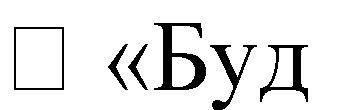 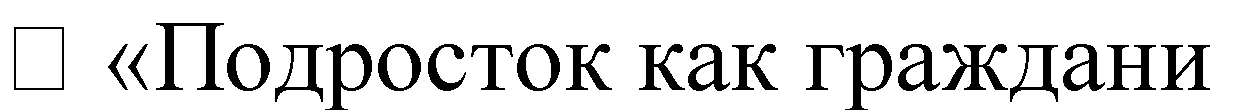 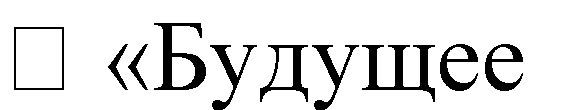 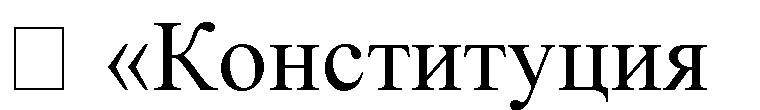 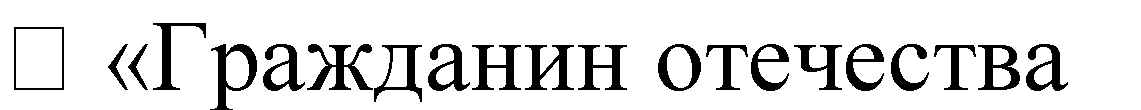 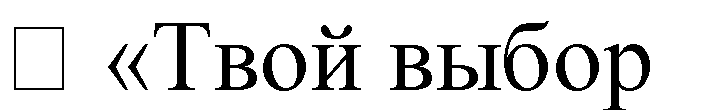 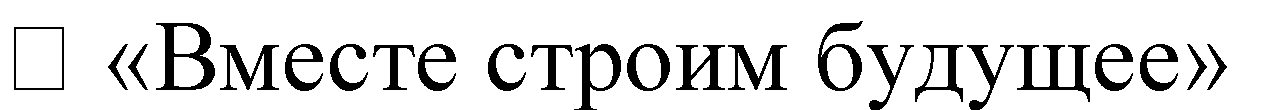 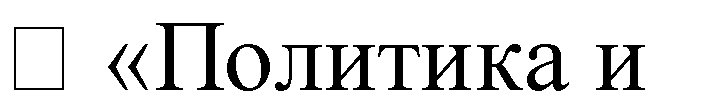 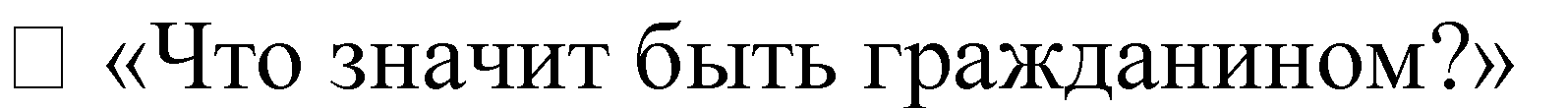 СОГЛАСОВАНО
педагогическим советом
 № 1 
(протокол от  30/08/2021г.) УТВЕРЖДЕНО
 приказом МБОУ Дроновская  СОШ им. И.К.Хахерина
 от  01/09/2021г.№  1Директор школы_________О.В.Бояркина1. Наименование ПрограммыПрограмма Воспитания муниципального бюджетного общеобразовательного учреждения Дроновская средняя общеобразовательная школа имени Героя Советского Союза Ильи Кирилловича Хахерина Карачевского района Брянской области (МБОУ Дроновская СОШ им. И.К.Хахерина)2. Основания для разработки Программы*Конституция Российской Федерации,  Федеральный *Закон «Об образовании в Российской Федерации» *Указ Президента РФ от 7 мая 2018 г.*Примерная программа воспитания*Конвенция о правах ребенка*Федеральные государственные образовательные стандарты нового поколения (ФГОС) *Национальная программа «Наша новая школа»  *«Концепция духовно-нравственного развития и воспитания личности гражданина России»3. Разработчики ПрограммыАдминистрация школы:Директор школы Бояркина Ольга Вячеславовназаместитель директора по УР Антошина Людмила Валентиновназаместитель директора по ВР Егоркина Александра НиколаевнаМО классных руководителей4. Цель ПрограммыПомочь педагогам увидеть потенциал их совместной с детьми деятельности и способы его реализации, учитывая требования ФГОС и уникальность школы.05.Особенности ПрограммыОдна школа – одна программаЕдинство цели воспитанияДеятельностный характер программыМодульный принцип построения программы6. Сроки реализации ПрограммыСроки реализации Программы: 2021 - 2026 гг.7. Исполнители ПрограммыУчастники образовательного процесса МБОУ Дроновская СОШ им. И.К.Хахерина8. Источники финансированияБюджетное и внебюджетное финансирование.9. Механизм реализации1. Разработка и утверждение программы по направлениям. 2. Подготовка и утверждение договоров о сотрудничестве. 3. Разработка нормативно-правовой базы (положений, правил и др.) для организации работы по направлениям. 4. Формирование системы критериев, показателей и индикаторов качества воспитательной работы.10. Система организации контроля реализации Программы1.Ежегодный публичный отчет об учебно-воспитательной работе школы. 2. Оперативное руководство реализацией Программы и ежегодный проблемно-ориентированный анализ администрацией школы. 3. Обсуждение, утверждение промежуточных результатов, принятие решений по корректировке направлений работы на педагогическом совете школы и МО классных руководителей показатели, затраты по основным мероприятиям, состав исполнителей.11. Основание и порядок корректировки ПрограммыЕжегодно уточняются: перечень мероприятий и целевые показатели, затраты по основным мероприятиям, состависполнителей.12.Адрес школы:242523  Брянская область, Карачевский район, п. Дунаевский, ул. Школьная 413.Телефон и электронная почта школытел.:  8(48335) 9-43-25,  Е-mai dronovskaia_im.i.k.haherinaНаправление самоанализаКритерииФормыРезультаты воспитания,социализации и саморазвития обучающихсяДинамика личностногоразвития обучающихся каждого классаПедагогическое наблюдениеСостояние организуемойв ОО совместнойНаличие в ОО событийнонасыщенной и личностноБеседы с обучающимисяи родителями, педагогическимидеятельности обучающихся ивзрослыхразвивающей совместнойдеятельности обучающихся и взрослыхработниками, лидерамиученического самоуправления, мониторингПроцедураКлассСроки проведенияОценка мотивации обучения школьников5 класс7 класс9 классКонец октября - начало ноября (после адаптационного периода)Сентябрь - октябрьОценивание уровня развития самооценки и притязаниякласскласскласс9 класс11 классКонец октября - начало ноября (после адаптационного периода)Сентябрь - октябрьОценка ценностных ориентаций6 класс8 класс10 классНоябрь - декабрьОценка профессиональной идентичности8 класс10 классАпрель - майМодульДЕЛА, СОБЫТИЯ, МЕРОПРИЯТИЯДЕЛА, СОБЫТИЯ, МЕРОПРИЯТИЯДЕЛА, СОБЫТИЯ, МЕРОПРИЯТИЯМодульуровень НОО (1-4 класс)уровень ООО (5-9 класс)уровень СОО (10-11 класс)Сентябрь «Месячник безопасности детей»Сентябрь «Месячник безопасности детей»Сентябрь «Месячник безопасности детей»Сентябрь «Месячник безопасности детей»КлассноеруководствоСогласно ИПР классных руководителей1-4 классовСогласно ИПР классных руководителей5-9 классовСогласно ИПР классных руководителей10-11 классовШкольный урок1)Урок «Науки и технологии» 1 сентября 2)Библиотечный урок «День окончания Второй мировой войны»Уроки в рамках «Недели безопасности»Всероссийский урок МЧС урок подготовки детей к действиям в условияхразличного рода экстремальных и опасных ситуаций, в том числе массового пребывания людей, адаптации после летних каникул.Уроки согласно Календарю образовательных событий на 2021-2022 годУроки Здоровья (согласно плану)Участие в онлайн – уроках по финансовой грамотности.Урок «Науки и технологии»1 сентября 3)Библиотечный урок «День окончания Второй мировой войны»Уроки в рамках «Недели безопасности»Всероссийский урок МЧС урок подготовки детей к действиям в условиях различного рода экстремальных и опасных ситуаций, в том числе массового пребывания людей, адаптации после летних каникул.Уроки согласно Календарю образовательных событий на 2021-2022 годУроки Здоровья (согласно плану)Участие в онлайн – уроках по финансовой грамотности.Урок «День Знаний» 1 сентября 3)Библиотечный урок «День окончания Второй мировой войны»Уроки в рамках «Недели безопасности»Всероссийский урок МЧС урок подготовки детей к действиям в условиях различного родаэкстремальных и опасных ситуаций, в том числе массового пребывания людей, адаптации после летнихканикул.Уроки согласно Календарю образовательных событий на 2021-2022 годУроки Здоровья (согласно плану)Уроки «Я и профессия» (курс профессионального самоопределения)Курсы внеурочной деятельности и дополнительное образование «Занимательная грамматика»«В мире книг», «Всезнайка»«Футбол», «Волейбол», «Баскетбол»«Пионербол», «Школа экскурсовода-краеведа»,«Волейбол», «Баскетбол»Проектная деятельность«Школьный Музей»,«Умники и Умницы»«Пионеры России»Работа с родителямиДиагностика семей первоклассников, семей вновь прибывших учащихся, выявление асоциальных семей,формирование социального паспорта класса, списков на горячее питание, подвоз.Информационное оповещение через классные группы.Проведение тематических родительских собраний по формированиюзаконопослушного поведения учащихся-Беседы с родителями по профилактике ДТП-Профилактика правонарушений«Ответственность родителей за ненадлежащее воспитание и обучение детей (Ст. 5. 35 КоАП РФ».- Выборы классных родительскихкомитетов, планирование работы на год.Диагностика семей, вновь прибывших учащихся, выявление асоциальныхсемей, формирование социального паспорта класса, списков на горячее питание, подвоз.Информационное оповещение через классные группы.Проведение тематических родительских собраний поформированию законопослушного поведения учащихся (профилактика ДТП, ПАВ, суицидальной направленности, правонарушений, выход из конфликтных ситуаций), «Ответственность родителей за ненадлежащее воспитание и обучение детей (Ст. 5. 35 КоАП РФ».Выборы классных родительскихкомитетов, планирование работы на год.Работа с родителями выпускников 9 класса (по плану).Диагностика семей учащихся 10 класса, семей вновь прибывших учащихся, выявление асоциальных семей, формирование социальногопаспорта класса, списков на горячее питание, подвоз.Информационное оповещение через классные группы.Проведение тематических родительских собраний поформированию законопослушного поведения учащихся (профилактика ДТП, ПАВ, суицидальной направленности, правонарушений, навыки жизнестойкости, выход изконфликтных ситуаций),«Ответственность родителей за ненадлежащее воспитание и обучение детей (Ст. 5. 35 КоАП РФ».Выборы классных родительскихкомитетов, планирование работы на год.Работа с родителями выпускников 11 класса (по плану).Самоуправление«Время выбрало нас» (выборы лидеров, активов классов, распределение обязанностей)Участие в выборах школьного ученического советаИгра «Выборы 2021»Выборы лидеров, активов классов, распределение обязанностей. 3)Конференция учащихся (отчёт президента о проделанной работе) 4)Работа в соответствии с обязанностиЗаседания советов органов детского самоуправленияКруглый стол, планирование работы совета лидеров школы на новый 2021-2022 учебный год:Делегирование обучающихся для работы в Совете Старшеклассников. 8)Операция «Уголок» (проверка классных уголков, их функционирование) 9)Делегирование обучающихся для работы в штабе РДШИгра «Выборы 2021»Выборы лидеров, активов классов, распределение обязанностей. 3)Конференция учащихся (отчёт президента о проделанной работе) 4)Работа в соответствии с обязанностиЗаседания советов органов детского самоуправленияКруглый стол, планирование работы совета лидеров школы на новый 2021-2022 учебный год:Делегирование обучающихся для работы в Совете Старшеклассников. 8)Операция «Уголок» (проверка классных уголков, их функционирование) 9)Делегирование обучающихся для работы в штабе РДШПроведение линеек (каждый понедельник), отчет дежурного класса, контроль над процессом дежурства классов.Рейд внешнего вида учащихся.Помощь в организации и проведении «Дня Здоровья».Проведение линеек (каждый понедельник), отчет дежурного класса, контроль над процессом дежурства классов.Рейд внешнего вида учащихся.Помощь в организации и проведении «Дня Здоровья».ПрофориентацияВиртуальная экскурсия «Совершите свое первое путешествие в мир многообразия профессий»Участие в профориентационных акциях, конкурсах фестивалях.Расширение знаний учащихся о новых профессиях учителями-предметниками.Участие в работе всероссийского профориентационного проекта«ПроеКТОриЯ», «Билет в будущее»Детские общественные объединенияКлассные часы «Память на все времена» Выборы в органы первичного отделения РДШ (путем голосования)Заседание объединений, планирование работы. Выборы в органы первичного отделения РДШ Акция «Мы против террора» видеороликиИсторическая гостиная "От Ленинграда до Сталинграда"(проведение мероприятий, посвящённых Ленинградской и Сталинградской битвам) Участие в игре «Выборы 2021»Заседание объединений, планирование работы. Выборы в органы первичного отделения РДШ Акция «Мы против террора» видеороликиИсторическая гостиная "От Ленинграда до Сталинграда"(проведение мероприятий, посвящённых Ленинградской и Сталинградской битвам) Участие в игре «Выборы 2021»Ключевые общешкольные делаТоржественная линейка «Здравствуй школа»«День Здоровья»«День солидарности в борьбе с терроризмом»Месячник безопасности (мероприятия по профилактике ДДТТ, пожарной безопасности, экстремизма, терроризма, разработка схемы- маршрута «Дом-школа-дом», учебно-тренировочная эвакуация учащихся из здания)Митинг посвящённый освобождению Брянщины от немецко-фашистких захватчиков .Конкурс цветочных композиций.Конкурс осенних поделок.Торжественная линейка «Здравствуй школа»«День Здоровья»«День солидарности в борьбе с терроризмом»Месячник безопасности (мероприятия по профилактике ДДТТ, пожарной безопасности, экстремизма, терроризма, разработка схемы- маршрута «Дом-школа-дом», учебно-тренировочная эвакуация учащихся из здания)Митинг посвящённый освобождению Брянщины от немецко-фашистких захватчиков .Конкурс цветочных композиций.Конкурс осенних поделок.Торжественная линейка «Здравствуй школа»«День Здоровья»«День солидарности в борьбе с терроризмом»Месячник безопасности (мероприятия по профилактике ДДТТ, пожарной безопасности, экстремизма, терроризма, разработка схемы- маршрута «Дом-школа-дом», учебно-тренировочная эвакуация учащихся из здания)Митинг посвящённый освобождению Брянщины от немецко-фашистких захватчиков .Конкурс цветочных композиций.Конкурс осенних поделок.ПрофилактикаПравила внутреннего распорядка. Инструктажи по правилам поведения учащегося в школе, на спортивных площадках, пользование спортивным оборудованием и снарядами, безопасный маршрут домой, ПДД, ППБ, соблюдениеправил личной гигиены.«Правила поведения в ОУ; Устав ОУ»; «Профилактика правонарушений и преступлений», «Ответственность несовершеннолетних за правонарушения»,«Выполнение закона о комендантском часе для подростков», Инструктажи по правилам на спортивных площадках, пользование спортивным оборудованием и снарядами, безопасный маршрут домой, ПДД, ППБ, соблюдение правил личной гигиены.«Правила поведения в ОУ; Устав ОУ»; «Профилактика правонарушений и преступлений», «Ответственность несовершеннолетних за правонарушения»,«Выполнение закона о комендантском часе для подростков», Инструктажи по правилам на спортивных площадках, пользование спортивным оборудованием и снарядами, безопасный маршрут домой, ПДД, ППБ, соблюдение правил личной гигиены.Школьные медиаДень солидарности в борьбе стерроризмом. Укрепление толерантности и профилактика экстремизма в молодежной среде (видео для учащихся 1-4 классов) Выпуск № 1 школьная газета «Первый» (интересные материалы из школьной жизни учащихся 1-4 классов, забавныефакты, полезная информация).День солидарности в борьбе стерроризмом. Укрепление толерантности и профилактика экстремизма вмолодежной среде. Радиолинейка. Выпуск № 1 школьная газета «Первый» (интересные материалы из школьной жизни учащихся 5-9 классов, забавные факты, полезная информация).День солидарности в борьбе с терроризмом. Укрепление толерантности и профилактикаэкстремизма в молодежной среде. Выпуск № 1 школьная газета «Первый» (сбор материала и верстка газеты).Октябрь «Месячник экологических знаний и Пожилого человека»Октябрь «Месячник экологических знаний и Пожилого человека»Октябрь «Месячник экологических знаний и Пожилого человека»Октябрь «Месячник экологических знаний и Пожилого человека»КлассноеруководствоСогласно ИПР классных руководителей1-4 классовСогласно ИПР классных руководителей5-9 классовСогласно ИПР классных руководителей10-11 классовШкольный урок1)Всероссийский урок "Экология и энергосбережение" в рамках Всероссийского фестиваля энергосбережения #ВместеЯрче 2)Всероссийский урок, приуроченный ко ДНЮ гражданской обороны РФ, спроведением тренировок по защите детей от ЧСМузейные уроки 30 октября - Урок памяти (День памяти политических репрессий)Урок в библиотеке «Международный день школьных библиотек»Урок безопасности в сети интернетУчастие в онлайн – уроках по финансовой грамотности.Всероссийский урок "Экология и энергосбережение" в рамках Всероссийского фестиваля энергосбережения #ВместеЯрчеВсероссийский урок, приуроченный ко ДНЮ гражданской обороны РФ, с проведением тренировок по защите детей от ЧСБиблиотечный урок 30 октября - Урок памяти (День памяти политических репрессий)4) Урок в сельской библиотеке «Международный день школьных библиотек» 5)Урок безопасности в сети интернетВсероссийские открытые уроки ПроеКТОриЯ»Уроки Здоровья: «Последствия употребления наркотических средств и психотропных веществ»Участие в онлайн – уроках по финансовой грамотности.Всероссийский урок "Экология и энергосбережение" в рамках Всероссийского фестиваля энергосбережения #ВместеЯрчеВсероссийский урок, приуроченный ко ДНЮ гражданской обороны РФ, с проведением тренировок по защите детей от ЧСБиблиотечный урок 30 октября - Урок памяти (День памяти политических репрессий)4) Урок в сельской библиотеке «Международный день школьных библиотек» 5)Урок безопасности в сети интернетВсероссийские открытые уроки ПроеКТОриЯ»Уроки Здоровья: «Последствия употребления наркотических средств и психотропных веществ»Курсы внеурочной деятельности и дополнительное образование«Занимательная грамматика»,«В мире книг»,«Умники и Умницы».«Футбол», «Волейбол», «Баскетбол»«Пионербол»,«Школа экскурсовода-краеведа»,«Пионеры России»«Волейбол», «Баскетбол»,Проектная деятельность«Школьный Музей».Работа с родителямиПосещение семей учащихся, категории ТЖС с составлением актов ЖБУ Общешкольное родительское собрание.Информационное оповещение через классные группы.Посещение семей учащихся, категории ТЖС с составлением актов ЖБУ Общешкольное родительское собрание.Информационное оповещение через классные группы.Контроль над посещением учащимися кружков, секций, консультаций по предметам, курсов по выбору.Посещение семей учащихся, категории ТЖС с составлением актов ЖБУ Общешкольное родительское собрание.Информационное оповещение через классные группы.Контроль над посещением учащимися кружков, секций, консультаций по предметам, курсов по выбору,подготовка к написанию ИП.СамоуправлениеРабота в соответствии с обязанностямиЗаседания советов органов детского самоуправленияРабота по созданию сменной странички в классном уголке по теме месячникаЗаседания советов органов детского самоуправленияРабота по созданию сменной странички в классном уголке по теме месячника«Экология и моё здоровье», Месячник пожилого человека», Правовая тематика 3)Операция «Уголок» (проверка классных уголков, их функционирование) 4)Рейд по проверке внешнего вида учащихся, наличие в дневниках учащихся памятки безопасный маршрут «Школа - Дом»Рейды по проверке чистоты в кабинетахПодготовка мероприятий ко «Дню пожилого человека»Организация и проведение мероприятий «День Учителя»Итоговая линейка за 1 четверть «Мы в жизни школы» (анализ, вручение грамот)«Экология и моё здоровье», Месячник пожилого человека», Правовая тематика 3)Операция «Уголок» (проверка классных уголков, их функционирование) 4)Рейд по проверке внешнего вида учащихся, наличие в дневниках учащихся памятки безопасный маршрут «Школа - Дом»Рейды по проверке чистоты в кабинетахПодготовка мероприятий ко «Дню пожилого человека»Организация и проведение мероприятий «День Учителя»Итоговая линейка за 1 четверть «Мы в жизни школы» (анализ, вручение грамот)ПрофориентацияАкция «Семь шагов к профессии» (беседы«Все работы хороши…»)Сочинение «Моя любимая профессия»Участие в профориентационных акциях, конкурсах фестивалях.Расширение знаний учащихся о новых профессиях учителями-предметниками.Участие в работе всероссийского профориентационного проекта«ПроеКТОриЯ», «Билет в будущее»Детские общественные объединения1)Подготовка Праздничного концерта ко дню учителя (выступления от 1-4 классов). 2)Акция «Копилка поздравлений», посвященная дню пожилых людей Организация мероприятий, приуроченных к месячнику пожилого человекаЗаседание актива РДШОрганизация торжественного приема в РДШ в школеОрганизация мероприятий, приуроченных ко «Дню учителя»Работа детских объединений согласно составленному плану  Пионеры России, ЮНАРМИЯ, РДШ.Торжественное вступление в ряды РДШ.Организация мероприятий, приуроченных к месячнику пожилого человекаЗаседание актива РДШОрганизация торжественного приема в РДШ в школеОрганизация мероприятий, приуроченных ко «Дню учителя»Работа детских объединений согласно составленному плану  Пионеры России, ЮНАРМИЯ, РДШ.Торжественное вступление в ряды РДШ.Ключевые общешкольные дела1)Классные часы и беседы: «Чтоб здоровым вечно быть, надо спорт нам полюбить!», «Что такое здоровье и здоровый образ жизни» 2)Праздничное мероприятие «Учитель будет вечен на Земле!»,Мероприятие «В гостях у Осени»Акция «Спешите делать добро» (поздравление ветеранов педагогического труда – изготовление открыток)Всероссийский урок «Мы умные пользователи Интернета»Всероссийский урок «Экология и энергосбережение» - поделкиВсемирный день защиты животных«Эти забавные животные» -рисункиМесячник по профилактике «ХХI век – век без наркотиков» (классные часы и беседы в соответствии с возрастом).Международный День учителя. Праздничное мероприятие «Учитель будет вечен на Земле!» (участие вмероприятии) 3)«Осенний квест»4) Акция «Спешите делать добро» (оказание помощи ветеранам педагогического труда) 3)Всероссийский урок безопасности школьников в сети интернет: «Знаем и умеем»4)Всероссийский урок «Экология и энергосбережение» - экологический субботник на территории школы.1)Месячник по профилактике «ХХI век– век без наркотиков» (классный час«Знай, чтобы жить», просмотр фильма) 2)Международный День учителя.Подготовка и проведение праздничного мероприятие «Учитель будет вечен наЗемле!»« Осенний квест»Всероссийский урок безопасностишкольников в сети интернет: «Инернет- ловушки»Всероссийский урок «Экология и5)Всемирный день защиты животных«Эти забавные животные» -фото - конкурсэнергосбережение» (акция «Сад Победы»)5)Всемирный день защиты животных«Эти забавные животные» -фильмПрофилактикаБеседы по правилам пожарной безопасности, безопасности вблизи водоемов и рек.Беседы по профилактике ОРВИ, Covid-19, ОКИМероприятия в рамках профилактики конфликтного поведения.Инструктажи по ТБ в период 1 четверти (согласно плану)Беседы по правилам пожарной безопасности, безопасности вблизи водоемов и рек. Беседы по профилактике ОРВИ, Covid-19, ОКИМероприятия в рамках профилактики суицидального поведения. Информационные буклеты: «Осторожно, СНЮС», «Осторожно, СПАЙС»,«Осторожно, НАСВАЙ», «Осторожно, ВЕЙП», «Осторожно, СНИФФИНГ». Беседа «Модный дым».Инструктажи по ТБ в период 1 четверти (согласно плану).Беседы по правилам пожарной безопасности, безопасности вблизи водоемов и рек. Беседы по профилактике ОРВИ, Covid-19, ОКИМероприятия в рамках профилактики суицидального поведения. Информационные буклеты: «Осторожно, СНЮС», «Осторожно, СПАЙС»,«Осторожно, НАСВАЙ», «Осторожно, ВЕЙП», «Осторожно, СНИФФИНГ». Беседа «Модный дым».Инструктажи по ТБ в период 1 четверти (согласно плану).Школьные медиаМонтаж ролика «Дорогим Учителям» (подготовка материалов).линейка «День гражданской обороны».Выпуск № 2 школьная газета «Первый» (интересные материалы из школьной жизни учащихся 1-4 классов, забавные факты, полезная информация).Монтаж ролика «Дорогим Учителям» (подготовка материалов).линейка «День гражданской обороны».Выпуск № 2 школьная газета «Первый» (интересные материалы из школьной жизни учащихся 5-9 классов, забавные факты, полезная информация).Монтаж ролика«Дорогим Учителям». линейка «День гражданской обороны».Выпуск № 2 школьная газета «Первый» (сбор материала и верстка газеты).Ноябрь «Месячник правовых знаний»Ноябрь «Месячник правовых знаний»Ноябрь «Месячник правовых знаний»Ноябрь «Месячник правовых знаний»КлассноеруководствоСогласно ИПР классных руководителей1-4 классовСогласно ИПР классных руководителей5-9 классовСогласно ИПР классных руководителей10-11 классовШкольный урокЕдиный урок по безопасности дорожного движения на тему «Дорога из каникул в школу»Музейные уроки День народного единства (4 ноября)Урок в библиотеке 22 ноября - День словаряУрок «День правовой помощи детям»Единый урок по безопасности дорожного движения на тему «Дорога из каникул в школу»Участие в онлайн – уроках по финансовой грамотности.Проведение выставки в читальном зале«Уроки истории России - путь к толерантности»Урок в библиотеке 22 ноября - День словаря4) Урок «День правовой помощи детям»Единый урок по безопасности дорожного движения на тему «Дорога из каникул в школу»Уроки здоровья: «Мой выбор спорт» по противодействию незаконному обороту наркотических средств, психотропных веществ и их прекурсоров (в рамкахмежведомственной комплексной оперативно-профилактической операции "Дети России")Урок «Международный день толерантности» (16 ноября). Участие в онлайн – уроках пофинансовой грамотности.Урок «День народного единства»Курсы внеурочной деятельности и дополнительное образование«Занимательная грамматика»,«В мире книг», «Умники и Умницы».«Футбол», «Волейбол», «Баскетбол»«Пионербол», «Школа экскурсовода-краеведа»,«Пионеры России».«Волейбол», «Баскетбол»Проектная деятельность«Школьный Музей».Работа с родителямиПедагогическое просвещениеродителей по вопросам воспитания детей.Информационное оповещение через классные группы.Консультация для родителей: особенности безопасного поведения в зимнее время года.Мероприятия в рамках межведомственной комплексной оперативно- профилактической операции "Дети России".Консультация для родителей: особенности безопасного поведения в зимнее время года.Памятки для родителей «Чтобы беда не пришла в Ваш дом» Лекция для родителей по теме: «Опасность, которая рядом» (с целью предупреждения отказа от участия детей в социально-психологическом тестировании на предмет раннего выявления незаконного потребления наркотических средств и психотропных веществ, а также информирования о признаках начала зависимости, «новых» видах психотропных веществ)Информирование родителей по «Вопросам социально-психологического тестирования»«Умей сказать нет» советы педагога - психологаМероприятия в рамках межведомственной комплексной оперативно- профилактической операции "Дети России".Консультация для родителей: особенности безопасного поведения в зимнее время года.Памятки для родителей «Чтобы беда не пришла в Ваш дом» Лекция для родителей по теме: «Опасность, которая рядом» (с целью предупреждения отказа от участия детей в социально-психологическом тестировании на предмет раннего выявления незаконного потребления наркотических средств и психотропных веществ, а также информирования о признаках начала зависимости, «новых» видах психотропных веществ)Информирование родителей по «Вопросам социально-психологического тестирования»«Умей сказать нет» советы педагога - психологаСамоуправлениеРабота в соответствии с обязанностями1)Заседания советов органов детского самоуправления 2)Работа учащихся в соответствии с обязанностиОформление сменной странички в классном уголке: «День народного единства»,«Молодёжь за ЗОЖ», «День памяти жертв ДТП», «День матери», «День толерантности».Операция «Уголок» (проверка классных уголков, их функционирование)Работа по линии РДШОрганизация и проведение мероприятий «День Матери»1)Заседания советов органов детского самоуправления 2)Работа учащихся в соответствии с обязанностиОформление сменной странички в классном уголке: «День народного единства»,«Молодёжь за ЗОЖ», «День памяти жертв ДТП», «День матери», «День толерантности».Операция «Уголок» (проверка классных уголков, их функционирование)Работа по линии РДШОрганизация и проведение мероприятий «День Матери»ПрофориентацияПрезентация «Все профессии нужны, всепрофессии важны»Презентация «Мир профессиймногогранен».Участие в работе всероссийскогопрофориентационного проектаВиртуальные экскурсии попредприятиям.«ПроеКТОриЯ», «Билет в будущее»Детские общественные объединенияАкция «Элемент единства». Заседание Совета РДШ.Конкурс классных уголков.День Матери: акция «Мама-первое слово». Работа в соответствии с планом.Проведение мероприятий (согласно плана): «Международный день толерантности» (16 ноября), акция «Всемирный день памяти жертв дорожных аварий» (15 ноября), подготовка к празднованию «Дня матери», работа в соответствии с планом.Проведение мероприятий (согласно плана): «Международный день толерантности» (16 ноября), акция «Всемирный день памяти жертв дорожных аварий» (15 ноября), подготовка к празднованию «Дня матери», работа в соответствии с планом.Ключевые общешкольные делаМежведомственная комплексная оперативно-профилактической операция "Дети России"«День народного единства»«Международный день толерантности»«День матери в России». Мероприятия ко дню матери «Святость материнства»Межведомственная комплексная оперативно-профилактической операция "Дети России"«День народного единства»«Международный день толерантности»«День матери в России». Мероприятия ко дню матери «Святость материнства»Межведомственная комплексная оперативно-профилактической операция "Дети России"«День народного единства»«Международный день толерантности»«День матери в России». Мероприятия ко дню матери «Святость материнства»ПрофилактикаМероприятия в рамках «Месячника нравственно-правовой грамотности» Беседы – напоминания о зимних дорожных ловушках.Мероприятия в рамках межведомственной комплексной оперативно-профилактической операции "Дети России" (согласно плану для учащихся 1-4 классов)Мероприятия в рамках «Месячника нравственно-правовой грамотности» Беседы – напоминания о зимних дорожных ловушках.Мероприятия в рамкахмежведомственной комплексной оперативно-профилактической операции "Дети России" (согласно плану для учащихся 5-9 классов)Круглый стол «Мои права и обязанности»Проведение бесед с приглашением специалистов системы профилактики с целью повышения осведомленности о последствиях потребления наркотиков и об ответственности за незаконный оборот наркотиков (в рамкахмежведомственной комплексной оперативно-профилактической операции "Дети России") Профилактическая беседа с сотрудниками ОМВД, психологомшколы на тему: «Как противостоять дурному влиянию: правовые и психологические аспекты вовлечения несовершеннолетних в наркоторговлю»Мероприятия в рамкахмежведомственной комплексной оперативно-профилактической операции "Дети России"Круглый стол «Чтобы не было беды»Школьные медиаМонтаж ролика «Дорогим Мамам» (подготовить материалы)линейка «День народного единства» Выпуск № 3 школьная газета «Первый»(интересные материалы из школьной жизни учащихся 1-4 классов, забавныеМонтаж ролика «Дорогим Мамам» (подготовить материалы) линейка «День народного единства»Выпуск № 3 школьная газета «Первый» (интересные материалы из школьнойМонтаж ролика «Дорогим Мамам». линейка «День народного единства»Выпуск № 3 школьная газета «Первый» (сбор материала и верстка газеты).факты, полезная информация).жизни учащихся 5-9 классов, забавныефакты, полезная информация).Декабрь «В мастерской у Деда Мороза»Декабрь «В мастерской у Деда Мороза»Декабрь «В мастерской у Деда Мороза»Декабрь «В мастерской у Деда Мороза»КлассноеруководствоСогласно ИПР классных руководителей1-4 классовСогласно ИПР классных руководителей5-9 классовСогласно ИПР классных руководителей10-11 классовШкольный урокМузейные уроки «День неизвестного солдата»Урок в библиотеке «День Героев Отечества»Урок в  библиотеке «День Конституции»Уроки Здоровья1)Участие в онлайн – уроках по финансовой грамотности. 2)Музейные уроки «День неизвестного солдата».Квиз «Имя твое неизвестно, подвиг твой бессмертен»Библиотечный урок «День Конституции»Урок в библиотеке «День Героев Отечества»Всероссийская акция «Час кода», тематический урок информатики 5)Уроки согласно Календарю образовательных событий на 2021-2022 год6) Уроки Здоровья (согласно плану)1)Участие в онлайн – уроках по финансовой грамотности. 2)Музейные уроки «День неизвестного солдата».Квиз «Имя твое неизвестно, подвиг твой бессмертен»Библиотечный урок «День Конституции»Урок в библиотеке «День Героев Отечества»Всероссийская акция «Час кода», тематический урок информатики 5)Уроки согласно Календарю образовательных событий на 2021-2022 год6) Уроки Здоровья (согласно плану)Курсы внеурочной деятельности и дополнительное образование«Работа с текстом»«Занимательная грамматика»«Умники и Умницы».«Футбол», «Волейбол», «Баскетбол»«Пионербол», «Школа экскурсовода-краеведа»«Пионеры России»«Волейбол», «Баскетбол»Проектная деятельность«Школьный Музей»Работа с родителямиРодительский контроль питания Педагогический лекторий по вопросам воспитания детейПроведение тематических родительских собранийОбщешкольное родительское собрание.Информационное оповещение через классные группы.Праздничное оформление школы, окон, помощь в подготовке новогоднихмероприятий.Родительский контроль питания Педагогическое просвещение родителей по вопросам воспитания детей Информационное оповещение черезшкольный сайтПроведение тематических родительских собранийРабота Совета профилактики с неблагополучными семьями по вопросам воспитания, обучения детейРодительское собрание в 9 классе «ОГЭ 2022»Оформление и распространениебуклетов для педагогов и родителей учащихся по теме «Построение взаимоотношений с учащимися в случае выявления  признаков употребления психотропных веществ». Родительское собрание в 11 классе по процедуре ЕГЭ 2022.Общешкольное родительское собрание. Буклеты родителям в рамках Декадыборьбы со СПИДом, наркоманией, табакокурением.СамоуправлениеРабота в соответствии с обязанностями1)Работа учащихся в соответствии с обязанностями. 2)Заседания советов органов детского самоуправления3)Работа по созданию сменной странички в классном уголке по теме месячника 4)Операция «Уголок» (проверка классных уголков, их функционирование)5) Оформление фотоотчета по проведенным мероприятиям за 1 полугодие 6)Отчёт вожатых о проделанной работеИтоговая линейка за 1 четверть «Мы в жизни школы» (анализ, вручение грамот)Рейды по проверке чистоты в кабинетахОтчет Совета Старшеклассников о проделанной работе за 1 полугодие 2021-2022 учебного года.1)Работа учащихся в соответствии с обязанностями. 2)Заседания советов органов детского самоуправления3)Работа по созданию сменной странички в классном уголке по теме месячника 4)Операция «Уголок» (проверка классных уголков, их функционирование)5) Оформление фотоотчета по проведенным мероприятиям за 1 полугодие 6)Отчёт вожатых о проделанной работеИтоговая линейка за 1 четверть «Мы в жизни школы» (анализ, вручение грамот)Рейды по проверке чистоты в кабинетахОтчет Совета Старшеклассников о проделанной работе за 1 полугодие 2021-2022 учебного года.ПрофориентацияВстреча с родителями – представителями различных профессий.Анкетирование учащихся по вопросам выбора профессии и специальности.Участие в работе всероссийского профориентационного проекта«ПроеКТОриЯ», «Билет в будущее». Анкетирование учащихся по вопросам выбора профессии и специальности.Детские общественные объединенияШкольный конкурс на лучшую новогоднюю игрушку. Акция «Новогоднее окно»Конкурс «Новогоднее поздравление» Заседание Совета РДШОтчет о проведенных мероприятиях за 1 полугодие 2021-2022 учебного года.Школьный конкурс на лучшую новогоднюю игрушку. Акция «Новогоднее окно»Конкурс «Новогоднее поздравление» Заседание Совета РДШОтчет о проведенных мероприятиях за 1 полугодие 2021-2022 учебного года.Демонстрация короткометражных санитарно- просветительных фильмов:«СПИД – трагедия века», «О СПИДе» (в рамках Декады борьбы со СПИДом, наркоманией, табакокурением)Работа с соответствие с планом.Ключевые общешкольные делаТематический декадник «Закон и порядок» (классные часы «Что такое хорошо и что такое плохо», встречи с инспектором ПДН)Декада правовых знаний и помощи детям (классные часы, встречи сработниками полиции, конкурс творческих работ на темы: «Если бы я стал президентом», «Легко ли всегда быть честным?»)Классный час «День конституции РФ» 4)Новогоднее мероприятие«В гостях у сказки».5) КТД «В мастерской у Деда Мороза»Тематический декадник «Закон и порядок» (классные часы «Что такое хорошо и что такое плохо», встречи с инспектором ПДН)Декада правовых знаний и помощи детям (по плану)Международный день борьбы против коррупции (классные часы) 4)Мероприятие «Новогодний переполох».5) КТД «В мастерской у Деда Мороза»Тематический декадник «Закон и порядок»Декада правовых знаний и помощи детям.Международный день борьбы против коррупции (круглый стол)Мероприятие «Новогодний бал».КТД «В мастерской у Деда Мороза»ПрофилактикаНеделя детской безопасности«Профилактика дорожно-транспортногоПроведение классных часов по теме«Пожарная безопасность на новогоднихМероприятия в рамках Декады борьбысо СПИДом, наркоманией,травматизма»Инструктажи по ТБ в период 2 четверти. Учебно-тренировочная эвакуация учащихся из актового залаИнструктаж с учащимися по ПБ, ПДД, ПП на новогодних праздниках и перед новогодними праздниками, каникуламипраздниках», «Пиротехника и последствия шалости с пиротехникой». Инструктаж с учащимися по ПБ, ПДД, ПП на новогодних праздниках и перед новогодними праздниками, каникулами Учебно-тренировочная эвакуация учащихся из актового залаБеседы на классных часах«Профилактика правонарушений и преступлений»табакокурением.«Современные молодежные течения и увлечения» (вопросы, связанные с противодействием экстремизму).Профилактика употребления ПАВ.«Пожарная безопасность на новогодних праздниках», «Пиротехника и последствия шалости с пиротехникой». Инструктаж с учащимися по ПБ, ПДД, ПП на новогодних праздниках и перед новогодними праздниками, каникулами.Школьные медиаМонтаж ролика «Лучшее поздравление 2022» (конкурс)линейка «День народного единства» Выпуск № 4 школьная газета «Первый» (интересные материалы из школьной жизни учащихся 1-4 классов, забавныефакты, полезная информация).Монтаж ролика «Лучшее поздравление 2022» (конкурс)линейка «День народного единства»Выпуск № 4 школьная газета «Первый» (интересные материалы из школьной жизни учащихся 5-9 классов, забавныефакты, полезная информация).Монтаж ролика «Лучшее поздравление 2022» (конкурс)линейка «День народного единства»Выпуск № 4 школьная газета «Первый» (сбор материала и верстка газеты).МодульДЕЛА, СОБЫТИЯ, МЕРОПРИЯТИЯДЕЛА, СОБЫТИЯ, МЕРОПРИЯТИЯДЕЛА, СОБЫТИЯ, МЕРОПРИЯТИЯМодульуровень НОО (1-4 класс)уровень ООО (5-9 класс)уровень СОО (10-11 класс)Январь «Месячник военно-патриотического воспитания молодёжи»Январь «Месячник военно-патриотического воспитания молодёжи»Январь «Месячник военно-патриотического воспитания молодёжи»Январь «Месячник военно-патриотического воспитания молодёжи»КлассноеруководствоСогласно ИПР классных руководителей1-4 классовСогласно ИПР классных руководителей5-9 классовСогласно ИПР классных руководителей10-11 классовШкольный урок1)Проведение тематических уроков гражданственности:2)Будущее моей страны – мое будущее» 2)Уроки Здоровья (согласно плану)1) Проведение тематических занятий, бесед, информационных часов, уроков гражданственностин» 2)Уроки согласно Календарюобразовательных событий на 2021-2022 год3) Уроки Здоровья (согласно плану)1)Проведение тематических занятий, бесед, информационных часов, уроков гражданственностиРоссии в твоих руках» 2)Уроки согласно Календарю образовательных событий на 2021-2022 годУроки Здоровья (согласно плану)Уроки «Я и профессия» (курс профессионального самоопределения)Курсы внеурочной деятельности и дополнительное образование«Занимательная грамматика»«В мире книг»«Умники и Умницы»«Happy English», «Белая Ладья»«Робототехника» , «Робоняша»«Футбол», «Волейбол», «Баскетбол»«Пионербол»«Школа экскурсовода-краеведа»«Пионеры России»«Волейбол», «Баскетбол»Проектная деятельность«Школьный Музей»Работа с родителямиФормирование списков на питание, подвоз (сбор информации) – по 2 полугодию. Родительские собрания (согласно плану).Информационное оповещение родителей через классные группы.Формирование списков на питание, подвоз (сбор информации) – по 2 полугодию. Родительские собрания (согласно плану).Информационное оповещение родителей через классные группы.Формирование списков на питание, подвоз (сбор информации) – по 2 полугодию. Родительские собрания (согласно плану).Информационное оповещение родителей через классные группы.СамоуправлениеРабота в соответствии с обязанностями1)Заседания советов органов детского самоуправления 2)Работа учащихся в соответствии с обязанностиОформление сменной странички в классном уголке: «Слушай, страна, говорит Ленинград», «Памяти жертв Холокоста»Операция «Уголок» (проверка классных уголков, их функционирование)1)Заседания советов органов детского самоуправления 2)Работа учащихся в соответствии с обязанностиОформление сменной странички в классном уголке: «Слушай, страна, говорит Ленинград», «Памяти жертв Холокоста»Операция «Уголок» (проверка классных уголков, их функционирование)Работа по линии РДШОрганизация и проведение акции «Слушай, страна, говорит Ленинград»Работа по линии РДШОрганизация и проведение акции «Слушай, страна, говорит Ленинград»ПрофориентацияФильм «Какие профессия я знаю?»Фильм «Пробуем выбирать». Участие онлайн-уроках «Шоу профессий» на площадке«ПРОЕКТОРИЯ»Участие в работе всероссийского профориентационного проекта«ПроеКТОриЯ», «Билет в будущее».Детские общественные объединенияАкция «Слушай, страна, говорит Ленинград».Заседание Совета РДШ.Работа в соответствии с планом. Проведение мероприятий (согласно плана): «Памяти жертв Холокоста», «Дарите книги с любовью», «Слушай, страна, говорит Ленинград». Мероприятия по линии РДШ.Мероприятия ЮНАРМИЯ.Проведение мероприятий (согласно плана): «Памяти жертв Холокоста», «Дарите книги с любовью», «Слушай, страна, говорит Ленинград». Мероприятия по линии РДШ.Мероприятия ЮНАРМИЯ.Ключевые общешкольные делаАкция «Слушай, страна, говорит Ленинград»Мероприятия «Памяти жертв Холокоста»Акция «Дарите книги с любовью»Акция «Слушай, страна, говорит Ленинград» 2)Мероприятия «Памяти жертв Холокоста» 4)Акция «Дарите книги с любовью»Акция «Слушай, страна, говорит Ленинград» 2)Мероприятия «Памяти жертв Холокоста» 4)Акция «Дарите книги с любовью»ПрофилактикаБеседы «ПДД зимой»; ППБ;«Профилактика ОРВИ, Covid-19»;«Профилактика детского травматизма»; Беседа «Безопасность на дорогах», «ППБ в быту».Информационные классные часы попрофилактике буллинга: «Будем добрыми и не будем злыми»;Инструктаж «Безопасность учащегося при встрече с бродячими собаками»Беседа «Безопасность на дорогах», «ППБ в быту».Информационные классные часы по профилактике буллинга: «Способы решения конфликтов с ровесниками» Инструктаж «Безопасность учащегося при встрече с бродячими собаками»Профилактическая беседа с инспектором ПДН «Последствия употребления ПАВ»Инструктаж «Безопасность учащегося при встрече с бродячими собаками». Беседа «Безопасность на дорогах»,«ППБ в быту».Информационные классные часы по профилактике буллинга: «Учитесь управлять своими эмоциями».Школьные медиаМонтаж ролика «Слушай, страна, говорит Ленинград» (подготовить материалы) Выпуск № 5 школьная газета «Первый» (интересные материалы из школьной жизни учащихся 1-4 классов, забавныефакты, полезная информация).Монтаж ролика «Слушай, страна, говорит Ленинград» (подготовить материалы)Выпуск № 5 школьная газета «Первый» (интересные материалы из школьной жизни учащихся 5-9 классов, забавные факты, полезная информация).Монтаж ролика  ««Слушай, страна, говорит Ленинград»Выпуск № 5 школьная газета «Первый» (сбор материала и верстка газеты).Февраль «Месячник военно-патриотического воспитания молодёжи»Февраль «Месячник военно-патриотического воспитания молодёжи»Февраль «Месячник военно-патриотического воспитания молодёжи»Февраль «Месячник военно-патриотического воспитания молодёжи»КлассноеруководствоСогласно ИПР классных руководителей1-4 классовСогласно ИПР классных руководителей5-9 классовСогласно ИПР классных руководителей10-11 классовШкольный урок1)Проведение тематических уроков гражданственности:- основной закон» (для молодых избирателей)- это…» 2)Уроки Здоровья (согласно плану)Проведение тематических занятий, бесед, информационных часов, уроков гражданственности– твоё будущее»Уроки согласно Календарю образовательных событий на 2021-2022 годУроки Здоровья (согласно плану)Проведение тематических занятий, бесед, информационных часов, уроков гражданственностимолодежьУроки согласно Календарю образовательных событий на 2021-2022 годУроки Здоровья (согласно плану)Уроки «Я и профессия» (курс профессионального самоопределения)Курсы внеурочной деятельности и дополнительное образование«Занимательная грамматика»«В мире книг»«Умники и Умницы»«Футбол», «Волейбол», «Баскетбол»«Пионербол»«Школа экскурсовода-краеведа»«Пионеры России»«Волейбол», «Баскетбол»Проектная деятельность«Школьный Музей»Работа с родителямиПроведение тематических родительских собранийОбщешкольное родительское собрание.Информационное оповещение через классные группы.Методические рекомендации для родителей выпускных классов по вопросам ЕГЭ (ОГЭ).Проведение тематических родительских собраний Общешкольное родительское собрание.Информационное оповещение через классные группы.Методические рекомендации для родителей выпускных классов по вопросам ЕГЭ (ОГЭ).Проведение тематических родительских собраний Общешкольное родительское собрание.Информационное оповещение через классные группы.СамоуправлениеРабота в соответствии с обязанностями1)Заседания советов органов детского самоуправления 2)Работа учащихся в соответствии с обязанностиОформление сменной странички в классном уголке: «День РОССИЙСКОЙ НАУКИ», «Дарите книги с любовью», «День памяти о россиянах, исполнявших служебный долг за пределами Отечества»Операция «Уголок» (проверка классных уголков, их функционирование)Работа по линии РДШОрганизация и проведение акции «Слушай, страна, говорит Ленинград»1)Заседания советов органов детского самоуправления 2)Работа учащихся в соответствии с обязанностиОформление сменной странички в классном уголке: «День РОССИЙСКОЙ НАУКИ», «Дарите книги с любовью», «День памяти о россиянах, исполнявших служебный долг за пределами Отечества»Операция «Уголок» (проверка классных уголков, их функционирование)Работа по линии РДШОрганизация и проведение акции «Слушай, страна, говорит Ленинград»ПрофориентацияИгра «Мир профессий»Анкетирование учащихся поУчастие в работе всероссийскогопрофориентации.профориентационного проекта«ПроеКТОриЯ», «Билет в будущее».Детскиеобщественные объединенияКонкурс рисунков, плакатов ко Днюзащитника Отечества «Сыны Отечества!» Акция «Кормушка»Акция «Кормушка»Акция «Все на борьбу со снегом!» Мероприятия по линии РДШАкция «Кормушка»Акция «Все на борьбу со снегом!» Мероприятия по линии РДШКлючевые общешкольные дела1)Фестиваль военно-патриотической песни 2)День РОССИЙСКОЙ НАУКИАкция «Дарите книги с любовью»День памяти о россиянах, исполнявших служебный долг за пределами Отечества.«Неделя Мужества»Акция «Кормушка»1)Фестиваль военно-патриотической песни 2)День РОССИЙСКОЙ НАУКИАкция «Дарите книги с любовью»День памяти о россиянах, исполнявших служебный долг за пределами Отечества.«Неделя Мужества»Акция «Кормушка»1)Фестиваль военно-патриотической песни 2)День РОССИЙСКОЙ НАУКИАкция «Дарите книги с любовью»День памяти о россиянах, исполнявших служебный долг за пределами Отечества.«Неделя Мужества»Акция «Кормушка»ПрофилактикаПрезентация «Безопасность в социальной сети: зачем?»Профилактические мероприятия по ППБ, ПДД.Презентация «Безопасность в социальной сети: зачем?» Профилактика суицидальной направленности.Профилактические мероприятия по ППБ, ПДД Профилактика терроризма, экстремизма.Презентация «Безопасность в социальной сети: зачем?» Профилактика суицидальной направленности.Профилактические мероприятия по ППБ, ПДД Профилактика терроризма, экстремизма.Школьные медиаМонтаж ролика «23 февраля» (подготовить материалы) линейка в рамках «Недели Мужества»Выпуск № 6 школьная газета «Первый» (интересные материалы из школьной жизни учащихся 1-4 классов, забавныефакты, полезная информация).Монтаж ролика «23 февраля» (подготовить материалы) линейка в рамках «Недели Мужества»Выпуск № 6 школьная газета «Первый» (интересные материалы из школьной жизни учащихся 5-9 классов, забавныефакты, полезная информация).Монтаж ролика «23 февраля». линейка в рамках «Недели Мужества»Выпуск № 6 школьная газета «Первый» (сбор материала и верстка газеты).Март «Месячник Здорового Образа Жизни»Март «Месячник Здорового Образа Жизни»Март «Месячник Здорового Образа Жизни»Март «Месячник Здорового Образа Жизни»КлассноеруководствоСогласно ИПР классных руководителей1-4 классовСогласно ИПР классных руководителей5-9 классовСогласно ИПР классных руководителей10-11 классовШкольный урокУроки согласно Календарю образовательных событий на 2021-2022 годУроки Здоровья (согласно плану)1) Участие в онлайн – уроках по финансовой грамотности. 2)Уроки согласно Календарюобразовательных событий на 2021-2022 год3) Уроки Здоровья (согласно плану)1) Участие в онлайн – уроках по финансовой грамотности. 2)Уроки согласно Календарюобразовательных событий на 2021-2022 годУроки Здоровья (согласно плану)Уроки «Я и профессия» (курс профессионального самоопределения)Курсы внеурочнойдеятельности и«Занимательная грамматика»«Футбол», «Волейбол», «Баскетбол»«Пионербол»«Волейбол», «Баскетбол»дополнительное образование«В мире книг»«Умники и Умницы»«Школа экскурсовода-краеведа»«Пионеры России»Проектная деятельность«Школьный Музей»Работа с родителямиПроведение тематических родительских собраний.Информационное оповещение через классные группы.В рамках декады «Профилактики правонарушений и пропаганды здорового образа жизни»: работа с учащимися, нарушающими правила поведения в школе, пропускающими занятия по неуважительным причинам и имеющих неудовлетворительные оценки (приглашение родителей в школу дляпрофилактической беседы); буклеты по ЗОЖ; методические материалы для родителей «Профилактика употребления ПАВ».Родительский урок "Что нужно знать?!" (для учащихся 7-11 классов). Информационное оповещение через классные группы.В рамках декады «Профилактики правонарушений и пропаганды здорового образа жизни»: работа с учащимися, нарушающими правила поведения в школе, пропускающими занятия по неуважительным причинам и имеющих неудовлетворительные оценки (приглашение родителей в школу дляпрофилактической беседы); буклеты по ЗОЖ; методические материалы для родителей «Профилактика употребления ПАВ».Родительский урок "Что нужно знать?!" (для учащихся 7-11 классов). Информационное оповещение через классные группы.СамоуправлениеРабота в соответствии с обязанностямиЗаседания советов органов детского самоуправленияРабота по созданию сменной странички в классном уголке «К 8 Марта». 3)Операция «Уголок» (проверка классных уголков, их функционирование) 4)Рейд по проверке внешнего вида учащихся.Рейды по проверке чистоты в кабинетахПодготовка мероприятий к «8 Марта»Итоговая линейка за 3 четверть «Мы в жизни школы» (анализ, вручение грамот)Заседания советов органов детского самоуправленияРабота по созданию сменной странички в классном уголке «К 8 Марта». 3)Операция «Уголок» (проверка классных уголков, их функционирование) 4)Рейд по проверке внешнего вида учащихся.Рейды по проверке чистоты в кабинетахПодготовка мероприятий к «8 Марта»Итоговая линейка за 3 четверть «Мы в жизни школы» (анализ, вручение грамот)ПрофориентацияЗнакомство с миром профессий (интерактивное мероприятие)Участие онлайн-уроках «Шоу профессий» на площадке«ПРОЕКТОРИЯ»Участие в работе всероссийского профориентационного проекта«ПроеКТОриЯ», «Билет в будущее».Детские общественные объединения«Неделя безопасности дорожного движения»Подготовка праздничного концерта к «8 Марта»Мероприятия в рамках декады «Профилактики правонарушений и пропаганды здорового образа жизни»«Неделя безопасности дорожного движения»Подготовка праздничного концерта к «8 Марта»Мероприятия в рамках декады «Профилактики правонарушений и пропаганды здорового образа жизни»«Неделя безопасности дорожного движения»Подготовка праздничного концерта к «8 Марта»Мероприятия в рамках декады «Профилактики правонарушений и пропаганды здорового образа жизни»Ключевые общешкольные делаТематическая неделя «Мы за здоровый образ жизни» (классные часы, спортивные состязания, минутки здоровья, конкурс рисунков «В здоровом теле здоровый дух», профилактика ДДТТ, уроки здоровья)Праздничный концерт «8 Марта» Всемирный день водыМероприятия в рамках декады «Профилактики правонарушений и пропаганды здорового образа жизни»Тематическая неделя «Мы за здоровый образ жизни» (классные часы, спортивные состязания, минутки здоровья, конкурс рисунков «В здоровом теле здоровый дух», профилактика ДДТТ, уроки здоровья)Праздничный концерт «8 Марта» Всемирный день водыМероприятия в рамках декады «Профилактики правонарушений и пропаганды здорового образа жизни»Тематическая неделя «Мы за здоровый образ жизни» (классные часы, спортивные состязания, минутки здоровья, конкурс рисунков «В здоровом теле здоровый дух», профилактика ДДТТ, уроки здоровья)Праздничный концерт «8 Марта» Всемирный день водыМероприятия в рамках декады «Профилактики правонарушений и пропаганды здорового образа жизни»ПрофилактикаПрофилактические мероприятия по суицидальности: 1-4 класс классный час«В поисках хорошего настроения»«Роль режима труда и отдыха в сохранении здоровья человека»Профилактические мероприятия по суицидальности: 5-8 класс классный час«Способы решения конфликтов с родителями» беседы: «Правонарушения и ответственность за них»В рамках декады «Профилактики правонарушений и пропаганды здорового образа жизни» провести мероприятия:«Как не стать жертвой преступления»Профилактические мероприятия по суицидальности: 9-11 класс классный час «Способы саморегуляцииэмоционального состояния». беседы:«Правонарушения и ответственность за них»««Баланс положительных и отрицательных сторон курения»Школьные медиаМонтаж ролика «Дорогим Мамам» (подготовить материалы) линейка «Милым дамам»Выпуск № 7 школьная газета «Первый» (интересные материалы из школьной жизни учащихся 1-4 классов, забавные факты, полезная информация).Монтаж ролика «Дорогим Мамам» (подготовить материалы) линейка «Милым дамам»Выпуск № 7 школьная газета «Первый» (интересные материалы из школьной жизни учащихся 5-9 классов, забавные факты, полезная информация).Монтаж ролика «Дорогим Мамам». линейка «Милым дамам»Выпуск № 7 школьная газета «Первый» (сбор материала и верстка газеты).Апрель «Месячник санитарной очистки»Апрель «Месячник санитарной очистки»Апрель «Месячник санитарной очистки»Апрель «Месячник санитарной очистки»КлассноеруководствоСогласно ИПР классных руководителей1-4 классовСогласно ИПР классных руководителей5-9 классовСогласно ИПР классных руководителей10-11 классовШкольный урокУроки согласно Календарю образовательных событий на 2021-2022 годУроки Здоровья (согласно плану)Гагаринский урок «Космос – это мы»1) Участие в онлайн – уроках по финансовой грамотности. 2)Уроки согласно Календарюобразовательных событий на 2021-2022 годУроки Здоровья (согласно плану)Гагаринский урок «Космос – это мы»1) Участие в онлайн – уроках по финансовой грамотности. 2)Уроки согласно Календарюобразовательных событий на 2021-2022 годУроки Здоровья (согласно плану)Уроки «Я и профессия» (курс профессионального самоопределения)Гагаринский урок «Космос – это мы»Курсы внеурочной деятельности и дополнительное образование«Занимательная грамматика»«В мире книг»«Умники и Умницы»«Футбол», «Волейбол», «Баскетбол»«Пионербол»«Школа экскурсовода-краеведа»«Волейбол», «Баскетбол»Проектная деятельность«Школьный Музей»«Пионеры России»Работа с родителямиСбор документации для формирования списков в ЛДП «Планета Технологий» Родительский лекторий «Повышение ответственности родителей за безопасность пребывания на водоемах»Проведение тематических родительских собраний. Информационное оповещение через классные группы.Оформление документации по летним загородным лагерям.Сбор документации для формирования списков в ЛДП «Планета Технологий» Родительский лекторий «Повышение ответственности родителей за безопасность пребывания на водоемах»Проведение тематических родительских собраний. Информационное оповещение через классные группы.Оформление документации по летним загородным лагерям.Родительский лекторий «Повышение ответственности родителей за безопасность пребывания на водоемах» Родительское собрание в 9 и 11 классах.Информационное оповещение через классные группы.СамоуправлениеРабота в соответствии с обязанностямиЗаседания советов органов детского самоуправленияРабота по созданию сменной странички в классном уголке «Космос – это мы»,«День Земли», «Сады Победы»Операция «Уголок» (проверка классных уголков, их функционирование) 4)Рейд по проверке внешнего вида учащихся.Рейды по проверке чистоты в кабинетахПодготовка и проведение мероприятий  «Сады Победы» и «Космос – это мы»Работа по направлению РДШМероприятия в рамках 36- летия, со дня катастрофы на Чернобыльской АЭСЗаседания советов органов детского самоуправленияРабота по созданию сменной странички в классном уголке «Космос – это мы»,«День Земли», «Сады Победы»Операция «Уголок» (проверка классных уголков, их функционирование) 4)Рейд по проверке внешнего вида учащихся.Рейды по проверке чистоты в кабинетахПодготовка и проведение мероприятий  «Сады Победы» и «Космос – это мы»Работа по направлению РДШМероприятия в рамках 36- летия, со дня катастрофы на Чернобыльской АЭСПрофориентацияЗнакомство с миром профессий (игра)Участие онлайн-уроках «Шоу профессий» на площадке«ПРОЕКТОРИЯ»Участие в работе всероссийского профориентационного проекта«ПроеКТОриЯ», «Билет в будущее». Акция «Ярмарка профессий»Детские общественные объединения«День космонавтики»: конкурс рисунков«День Земли»: конкурс рисунковРабота по направлению РДШ, ЮНАРМИЯ, Пионеры России«День космонавтики»: конкурс рисунков«День Земли»: конкурс рисунковРабота по направлению РДШ, ЮНАРМИЯ, Пионеры России«День космонавтики»: конкурс рисунков«День Земли»: конкурс рисунковРабота по направлению РДШ, ЮНАРМИЯ, Пионеры РоссииКлючевые общешкольные делаАкция «Сады Победы».«Гагаринский урок»Международный день памятников и исторических мест. Виртуальные экскурсии «Я камнем стал, но я живу»Всемирный День Земли26 апреля 2021 единый классный час «Герои живут рядом!», посвященный 36- летию, со дня катастрофы на Чернобыльской АЭСАкция «Сады Победы».«Гагаринский урок»Международный день памятников и исторических мест. Виртуальные экскурсии «Я камнем стал, но я живу»Всемирный День Земли26 апреля 2021 единый классный час «Герои живут рядом!», посвященный 36- летию, со дня катастрофы на Чернобыльской АЭСАкция «Сады Победы».«Гагаринский урок»Международный день памятников и исторических мест. Виртуальные экскурсии «Я камнем стал, но я живу»Всемирный День Земли26 апреля 2021 единый классный час «Герои живут рядом!», посвященный 36- летию, со дня катастрофы на Чернобыльской АЭСПрофилактикаИнструктаж «Безопасность учащихся вблизи водоемов весной» Инструктаж « Безопасное поведение  при теракте».Видеоматериалы по обучению учащихся правилам дорожного движения.Лекция «Осторожно, клещевой энцефалит!» и Буклеты «Осторожно, клещевой энцефалит»Инструктаж «Безопасность учащихся вблизи водоемов весной» Инструктаж « Безопасное поведение  при теракте».Видеоматериалы по обучению учащихся правилам дорожного движения.Лекция «Осторожно, клещевой энцефалит!» и Буклеты «Осторожно, клещевой энцефалит»Инструктаж «Безопасность учащихся вблизи водоемов весной» Инструктаж « Безопасное поведение  при теракте».Видеоматериалы по обучению учащихся правилам дорожного движения.Лекция «Осторожно, клещевой энцефалит!» и Буклеты «Осторожно, клещевой энцефалит»Школьные медиаМонтаж ролика «Мы - первые» (подготовить материалы) линейка «День Земли»Выпуск № 8 школьная газета «Первый» (интересные материалы из школьной жизни учащихся 1-4 классов, забавныефакты, полезная информация).Монтаж ролика «Мы - первые» (подготовить материалы) линейка «День Земли»Выпуск № 8 школьная газета «Первый» (интересные материалы из школьной жизни учащихся 5-9 классов, забавныефакты, полезная информация).Монтаж ролика «Мы - первые». линейка «День Земли»Выпуск № 8 школьная газета «Первый» (сбор материала и верстка газеты).Май «77 годовщина ВЕЛИКОЙ ПОБЕДЫ»Май «77 годовщина ВЕЛИКОЙ ПОБЕДЫ»Май «77 годовщина ВЕЛИКОЙ ПОБЕДЫ»Май «77 годовщина ВЕЛИКОЙ ПОБЕДЫ»КлассноеруководствоСогласно ИПР классных руководителей1-4 классовСогласно ИПР классных руководителей5-9 классовСогласно ИПР классных руководителей10-11 классовШкольный урокКурсы внеурочной деятельности и дополнительное образование«Занимательная грамматика»«В мире книг»«Умники и Умницы»«Футбол», «Волейбол», «Баскетбол»«Пионербол»«Школа экскурсовода-краеведа»«Пионеры России»«Волейбол», «Баскетбол» Проектная деятельность«Школьный Музей»Работа с родителямиИтоговые родительские собрания: анализ проделанной работы, перспективы, планирование работы на следующий год.Работа летнего пришкольного лагеря.Инструктаж для родителей в период летних каникулОформление документации по летним загородным лагерям.Итоговые родительские собрания: анализ проделанной работы, перспективы, планирование работы на следующий год.Помощь в организации торжественной линейки «Последний звонок»Высадка «Аллеи выпускников»Итоговые родительские собрания: анализ проделанной работы, перспективы, планирование работы на следующий год.Помощь в организации торжественной линейки «Последний звонок»Высадка «Аллеи выпускников»СамоуправлениеРабота в соответствии с обязанностями1)Работа учащихся в соответствии с обязанностями. 2)Заседания советов органов детского самоуправления3)Работа по созданию сменной странички в классном уголке по теме месячника 4)Операция «Уголок» (проверка классных уголков, их функционирование)5) Оформление фотоотчета по проведенным мероприятиям за 2 полугодие, за 2021- 2022 учебный год1)Работа учащихся в соответствии с обязанностями. 2)Заседания советов органов детского самоуправления3)Работа по созданию сменной странички в классном уголке по теме месячника 4)Операция «Уголок» (проверка классных уголков, их функционирование)5) Оформление фотоотчета по проведенным мероприятиям за 2 полугодие, за 2021- 2022 учебный годОтчёт вожатых о проделанной работеИтоговая линейка за год «Мы в жизни школы» (анализ, вручение грамот)Рейды по проверке чистоты в кабинетахОтчет Совета Старшеклассников о проделанной работе за 2021-2022 учебного года.Отчёт вожатых о проделанной работеИтоговая линейка за год «Мы в жизни школы» (анализ, вручение грамот)Рейды по проверке чистоты в кабинетахОтчет Совета Старшеклассников о проделанной работе за 2021-2022 учебного года.ПрофориентацияПрезентация «Знакомство с миром профессий»Участие онлайн-уроках «Шоу профессий» на площадке«ПРОЕКТОРИЯ»Участие в работе всероссийского профориентационного проекта«ПроеКТОриЯ», «Билет в будущее».Детские общественныеобъединенияОтчетные мероприятия детских общественных объединенийУчастие в мероприятия в рамках празднования «Дня Победы»Участие в мероприятиях «Последний Звонок», итоговая линейкаОтчетные мероприятия детских общественных объединенийУчастие в мероприятия в рамках празднования «Дня Победы»Участие в мероприятиях «Последний Звонок», итоговая линейкаОтчетные мероприятия детских общественных объединенийУчастие в мероприятия в рамках празднования «Дня Победы»Участие в мероприятиях «Последний Звонок», итоговая линейкаКлючевые общешкольные делаШкольный конкурс смотра строя и песни «Салют, Победа!», посвящённый 77 годовщине Победы советского народа в Великой Отечественной войне 1941-1945 гг.Всероссийская акция: «Георгиевская ленточка»Легкоатлетический Кросс, посвященный Дню ПобедыМероприятия в рамках празднования «Дня Победы» - «Вахта Памяти», «Окна Победы», «Бессмертный полк»Торжественная линейка «Последний Звонок 2022»Торжественная линейка, посвященная окончанию 2021-2022 учебного года.Акция «Аллея выпускников 2022»Школьный конкурс смотра строя и песни «Салют, Победа!», посвящённый 77 годовщине Победы советского народа в Великой Отечественной войне 1941-1945 гг.Всероссийская акция: «Георгиевская ленточка»Легкоатлетический Кросс, посвященный Дню ПобедыМероприятия в рамках празднования «Дня Победы» - «Вахта Памяти», «Окна Победы», «Бессмертный полк»Торжественная линейка «Последний Звонок 2022»Торжественная линейка, посвященная окончанию 2021-2022 учебного года.Акция «Аллея выпускников 2022»Школьный конкурс смотра строя и песни «Салют, Победа!», посвящённый 77 годовщине Победы советского народа в Великой Отечественной войне 1941-1945 гг.Всероссийская акция: «Георгиевская ленточка»Легкоатлетический Кросс, посвященный Дню ПобедыМероприятия в рамках празднования «Дня Победы» - «Вахта Памяти», «Окна Победы», «Бессмертный полк»Торжественная линейка «Последний Звонок 2022»Торжественная линейка, посвященная окончанию 2021-2022 учебного года.Акция «Аллея выпускников 2022»ПрофилактикаПроведение классных часов по теме«Пожарная безопасность в лесу и на дачных участках»Инструктаж с учащимися по ПБ, ПДД, ПП перед каникулами, правила поведения «На водоёмах», «Укусы насекомых и змей» Инструктаж по технике безопасности во время летних каникул.Проведение классных часов по теме «Пожарная безопасность в лесу и на дачных участках»Беседы на классных часах «Профилактика правонарушений и преступлений»,«Выполнение закона о комендантском часе для подростков» перед уходом на летние каникулы.Инструктаж с учащимися по ПБ, ПДД, ПП перед каникулами, правила поведения«На водоёмах», «Укусы насекомых и змей»Инструктаж по технике безопасности во время летних каникулПроведение классных часов по теме «Пожарная безопасность в лесу и на дачных участках»Беседы на классных часах «Профилактика правонарушений и преступлений»,«Выполнение закона о комендантском часе для подростков» перед уходом на летние каникулы.Инструктаж с учащимися по ПБ, ПДД, ПП перед каникулами, правила поведения«На водоёмах», «Укусы насекомых и змей»Инструктаж по технике безопасности во время летних каникулШкольные медиаМонтаж ролика «Великой Памяти посвящается (подготовить материалы) Выпуск № 9 школьная газета «Первый» (интересные материалы из школьнойжизни учащихся 1-4 классов, забавные факты, полезная информация).Монтаж ролика «Великой Памяти посвящается» (подготовить материалы) Выпуск № 9 школьная газета «Первый» (интересные материалы из школьнойжизни учащихся 5-9 классов, забавные факты, полезная информация).Монтаж ролика «Великой Памяти посвящается».Выпуск № 9 школьная газета «Первый» (сбор материала и верстка газеты).Июнь, Июль, Август «Здравствуй, лето! У нас каникулы!»Июнь, Июль, Август «Здравствуй, лето! У нас каникулы!»Июнь, Июль, Август «Здравствуй, лето! У нас каникулы!»Июнь, Июль, Август «Здравствуй, лето! У нас каникулы!»Классное руководствоРабота в «предшколе».Работа в летнем пришкольном лагере с дневным пребыванием детей Работа в летнем пришкольном лагере с дневным пребыванием детей. Праздник, посвященный Дню защиты детей «Мы маленькие дети» Организация летнего отдыха детей.Анализ результативности воспитательной работы в школе за 2021-2022 учебный год. Составление плана работы на 2022-2023 учебный год.Составление отчета о работе школьного лагеря.Праздник, посвященный Дню защиты детей «Мы маленькие дети» Организация летнего отдыха детей.Организация летней занятости детей и подростков.Анализ результативности воспитательной работы в школе за 2021-2022 учебный год.Составление плана работы на 2022-2023 учебный год.Составление отчета о работе школьного лагеря.Социально-педагогическое сопровождение учащихся «группы риска» и «трудновоспитуемых подростков» (летняя занятость).Оказание содействия в трудоустройстве подростков, состоящих на учете в ВШУ и ПДН.Анализ результативности воспитательной работы в школе за 2021-2022 учебный год.Составление плана работы на 2022-2023 учебный год.Социально-педагогическое сопровождение учащихся «группы риска» и «трудновоспитуемых подростков» (летняя занятость)Оказание содействия в трудоустройстве подростков, состоящих на учете в ВШУ и ПДН.Заполнение аттестатов, оформление характеристик выпускникам.Школьный урокУроки в рамках подготовки к школе(набор и обучение будущих первоклассников)Дополнительные занятия с учащимися,имеющими академические задолженности.Проведение консультаций по предметам ОГЭ и ЕГЭКурсы внеурочной деятельности и дополнительноеобразованиеРабота в летнем пришкольном лагере с дневным пребывания детей (согласно плану).Работа в летнем пришкольном лагере с дневным пребывания детей (согласно плану).Работа с родителямиИндивидуальная работа с родителями по занятости детей в летний периодТоржественное вручение аттестатов 9, 11 классамИндивидуальная работа с родителями по занятости детей в летний период Организация и помощь в проведении мероприятий «Торжественное вручение аттестатов 2022»Торжественное вручение аттестатов 9, 11 классамИндивидуальная работа с родителями по занятости детей в летний период Организация и помощь в проведении мероприятий «Торжественное вручение аттестатов 2022»СамоуправлениеПодготовка к мероприятиям«Торжественное вручение аттестатов 9, 11 классам»Монтаж фильма «Выпускники 9» и«Выпускники 11» - школьные годы чудесныеПрофориентацияДетскиеобщественные объединенияРабота в летнем пришкольном лагере с дневным пребыванием детей  (согласно плану).Работа в летнем пришкольном лагере с дневным пребыванием детей  (согласно плану).Ключевыеобщешкольные делаОрганизация и проведение летней кампании 2022 Торжественное вручение аттестатов для учащихся 9-ых классовТоржественное вручение аттестатов для учащихся  11-ых классовОрганизация и проведение летней кампании 2022 Торжественное вручение аттестатов для учащихся 9-ых классовТоржественное вручение аттестатов для учащихся  11-ых классовОрганизация и проведение летней кампании 2022 Торжественное вручение аттестатов для учащихся 9-ых классовТоржественное вручение аттестатов для учащихся  11-ых классовПрофилактикаПрофилактические мероприятия в рамках работы летнего пришкольного лагеря с дневным пребыванием детей.Профилактические мероприятия в рамках работы летнего пришкольного лагеря с дневным пребыванием детей.Профилактические мероприятия впериод проведения «Торжественного вручения аттестатов 2022»Школьные медиаМонтаж ролика «Выпускники 9» и«Выпускники 11» - школьные годы чудесные